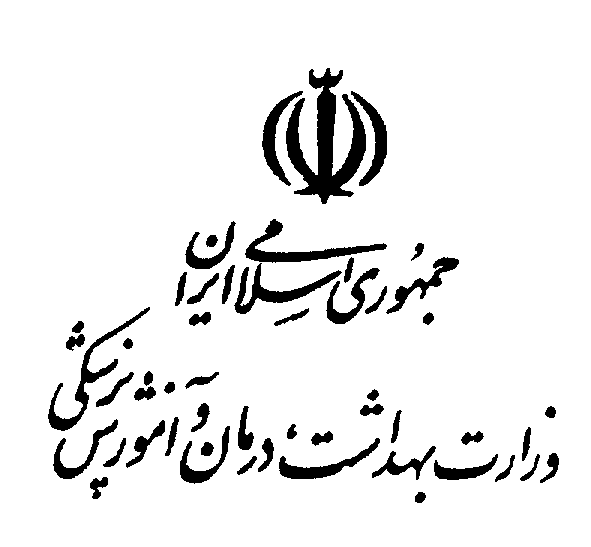 مجموعه دستورالعمل  و  ابزارهای ارزشیابی پای بندی به اصول حرفه‌ای دستیارانسال 1399 مقدمه مفاد هفتاد و دومین نشست شورای آموزش پزشکی و تخصصیموضوع 4- نحوه محاسبات نمرات ارتقای سالیانه دستیاران دوره‌های تخصصی بالینی پزشکی: (اصلاح موضوع 1 شصت و پنجمین نشست شورای آموزش پزشکی و تخصصی) مجموع نمرات ارتقا در هرسال   300 است که به شرح زیر خواهد بود:1-4- 50% کل نمره (150 نمره) به ارزیابی درون بخشی اختصاص داشته و دارای اجزای زیر می‌باشد:1-1-4- رفتار حرفه‌ای: 30 نمرهتبصره:کسب حداقل 70% نمره از بخش رفتار حرفه‌ای (بر اساس ابزار استانداردشده توسط واحد کیفیت ارتقا دبیرخانه شورای آموزش پزشکی و تخصصی) برای قبولی دستیار در ارزیابی درون بخشی ضروری است.رفتار حرفه‌ای در حیطه‌های:وظیفه‌شناسی و مسئولیت‌پذیریشرافت و درستکارینوع‌دوستیاحترام به دیگرانعدالتتعالی شغلی و سایر موازین و شئون معتبر اخلاقی و حرفه‌ای مستمر، توسط کمیته‌ای متشکل از مدیر گروه، استاد مستقیم و معاون آموزشی مرکز ارزیابی می‌گردد.مجموعه دستورالعمل رفتار حرفه‌ای بخش اولدستورالعمل ارزشیابی پایبندی به اصول حرفه ای دستیاران در شروع هرسال تحصیلی لازم است جلسات آموزشی و کارگاه‌های لازم جهت آشنایی دستیاران به اصول و مصادیق پای بندی به اصول حرفه‌ای و موارد لغزش در پای بندی به اصول حرفه‌ای و نحوه ارزیابی دستیاران در این حیطه و آیین‌نامه‌های مربوط توسط EDC، دانشکده پزشکی و یا گروه آموزشی برگزار گردد.بدیهی است لازم است جهت آشنایی اعضای محترم هیئت‌علمی در این خصوص در هر دانشگاه به نحو مقتضی اقدام لازم به عمل آید.ارزیابی دستیاران در حیطه پای بندی به اصول حرفه‌ای توسط پرسشنامه ارزشیابی رفتار حرفه‌ای دستیاران که تمامی حیطه‌های پای بندی دستیاران به رفتار حرفه‌ای را می‌سنجد صورت می‌گیرد. این پرسشنامه توسط عضو هیئت‌علمی که دستیار زیر نظر وی آموزش می‌بیند به‌صورت ماهیانه و یا در هر دوره چرخشی دستیار با یک عضو ثابت هیئت‌علمی (مثلاً هر 3 ماه یک‌بار) تکمیل می‌شود. هر نوبت ارزیابی بر مبنای 30 نمره محاسبه می‌گردد. این برگه‌ها در پرونده آموزشی دستیار در گروه به‌صورت محرمانه جهت بهره‌برداری در کمیته‌های ارزیابی دوره‌ای نگهداری می‌شود.2-1 با توجه به مصوبه شورای آموزش پزشکی و تخصصی مبنی بر لزوم کسب حداقل 70% نمره از بخش رفتار حرفه‌ای، در مورد ارزش این نمرات که می‌تواند منجر به تکرار دوره یک ساله دستیار در صورت کسب نمره کمتر از 21 شود، به اساتید محترم اطلاع‌رسانی مقتضی به عمل آید.ارزیابی پای بندی دستیاران به اصول حرفه‌ای توسط «کمیته ارزیابی دوره‌ای دستیاران در گروه آموزشی مربوطه» صورت می‌گیرد. این کمیته‌ها متشکل از مدیر گروه، مدیر برنامه دستیاری و 3 نفر از اعضای هیئت‌علمی گروه هستند. 3 نفر از اعضای هیئت‌علمی گروه به پیشنهاد مدیر گروه و حکم رئیس دانشکده پزشکی منصوب می‌شوند.ارزیابی دوره‌ای دستیاران حداقل 2 نوبت در هرسال تحصیلی (در ماه‌های شهریور و اسفند) صورت می‌گیرد. کلیه سوابق مربوط به پای بندی دستیاران به اصول حرفه‌ای شامل پرسشنامه‌های ارزشیابی رفتار حرفه‌ای دستیاران و کلیه گزارش‌های مربوطه و و تصمیمات مورد اتخاذ در کمیته‌های رسیدگی به نحوه پای بندی به اصول حرفه‌ای دستیاران در سطح گروه و مرکز آموزشی- درمانی مربوطه بر اساس فرم های رسیدگی به گزارش رویدادهای حساس مربوط به گروه آموزشی یا مرکز آموزشی- درمانی در دوره منتهی به زمان ارزیابی دوره‌ای و نیز فرم جمع‌بندی ارزشیابی رفتار حرفه‌ای قبلی دستیار در این جلسات مطرح و با توجه به ارزیابی نوبت قبل و عملکرد دستیار در طول مدت دوره اخیر در خصوص وی اظهارنظر می‌شود و نمره دهی در قالب فرم جمع‌بندی ارزشیابی رفتار حرفه‌ای دستیاران صورت می گیرد. ترجیحاً در هر نوبت اساتیدی که اخیراً دستیار در بخش آن‌ها بوده است برای اطلاع رسانی وضعیت دستیار در کمیته حضور داشته باشند.پس از هر نوبت ارزیابی به‌منظور بهره‌برداری تکوینی از ارزیابی‌های دوره‌ای، نظرات کمیته‌های ارزیابی توسط همان کمیته‌ها و یا در جلسه‌های جداگانه‌ای با حضور مدیر گروه و مدیر برنامه دستیاری به‌صورت حضوری و محرمانه به دستیاران منعکس می‌گردد و پس از تعیین اهداف آینده برای ارتقای پای بندی به اصول حرفه‌ای برای دستیار فرم جمع‌بندی ارزشیابی رفتار حرفه‌ای دستیاران به امضای دستیار رسانده شده و در پرونده آموزشی وی در گروه به‌صورت محرمانه بایگانی می‌گردد لازم است وضعیت تشکیل این کمیته‌ها و جمع‌بندی موارد و تصمیم‌های مهم اتخاذشده در هر دوره حداکثر ظرف مدت 10 روز از برگزاری به معاونت تخصصی/ معاونت آموزشی دانشکده پزشکی جهت پایش و بهره‌برداری لازم منعکس گردد.در اواخر سال تحصیلی (اردیبهشت‌ماه) و قبل از اعلام نمره ارزیابی درون بخشی، کمیته ارزیابی دوره‌ای دستیاران در گروه آموزشی مربوطه کار جمع‌بندی ارزیابی‌های دوره‌ای رفتار حرفه‌ای دستیاران را با در نظر گرفتن محتوای گزارش‌های موردی در طول سال تحصیلی بر عهده می‌گیرد. نمرات کلیه دستیاران گروه در حیطه پای بندی به اصول حرفه ای برای محاسبه در نمره ارزشیابی درون بخشی سالیانه دستیاران در اختیار مدیر برنامه دستیاری گروه قرار می گیرد.به‌منظور پرهیز از تخصیص بازتاب عملکردهای منفی احتمالی هر دستیار در نمره ارزیابی وی در چند نوبت، لازم است کمیته ارزیابی دوره‌ای با در نظر گرفتن گزارش‌های موردی در هر دوره و نمره منفی اختصاص‌یافته به آن‌ها و بازخورد ارائه شده به دستیار، در صورت اصلاح عملکرد وی پس از آن از در نظر گرفتن نمره منفی دوباره به آن حیطه از رفتار حرفه‌ای خودداری کند. بدیهی است در صورت تکرار  و صلاحدید کمیته ارزیابی مراتب جهت رسیدگی به شورای انضباطی دانشجویان ارجاع می شود.پرسشنامه ارزشیابی رفتار حرفه‌ای دستیاران گروه ......................مرکز آموزشی – درمانی ................................... سال تحصیلی ..................................
نام دستیار ...................................    سال دستیاری : ............          تاریخ : از .................. تا ..................نام و نام خانوادگی عضو هیئت‌علمی ..................................      	مهر و امضا فرم جمع‌بندی ارزشیابی رفتار حرفه‌ای دستیاران گروه آموزشی ............ 			سال تحصیلی ...نام دستیار ......................... سال دستیاری ..................... تاریخ ..................نام و نام خانوادگی اعضای کمیته ............................     ............................     ............................     ............................     مهر و امضابه رویت من رسید					مهر و امضای رزیدنتمجموعه دستورالعمل رفتار حرفه‌ای بخش دوم رسیدگی به رفتارهای غیرحرفه‌ای دستیاراننحوه رسیدگی به گزارش های مربوط به پایبندی دستیاران به اصول حرفه‌ایمقدمهمستندات قانونی موجود در قوانین و آیین‌نامه‌های دستیاری جهت  نحوه مواجهه با رفتارهای غیرحرفه‌ای دستیاران شامل موارد زیر می‌باشند:بند الف: با توجه به مفاد موضوع 4 هفتاد و دومین نشست شورای آموزش پزشکی و تخصصی 30 نمره از 150 نمره ارزیابی درون بخشی به پایبندی به رفتار حرفه‌ای دستیاران اختصاص دارد و کسب حداقل 70% از این بخش برای قبولی دستیار در ارزیابی درون بخشی الزامی است.بند ب: ماده 35 آیین‌نامه دستياري در خصوص لزوم گزارش کار ماهیانه دستیاران و پرداخت کمک‌هزینه تحصیلی به دستياران‌بر این اساس بيان می‌کند كه:تحصيل‌در دوره ‌دستياري به‌طور تمام‌وقت‌ بوده‌ و بر اساس‌برنامه‌ای است‌كه‌از طرف‌ مدير گروه‌ تنظيم‌ مي‌شود. حداقل‌ساعات‌كار به شرح‌زير است‌:روزهاي شنبه‌الي چهارشنبه‌از ساعت‌30/7 لغايت30‌/16پنج‌شنبه‌ها از ساعت30‌/7 لغايت‌30/12تبصره‌: گزارش‌ماهانه‌حضوروغیاب‌و كاركرد دستياران‌، توسط‌رؤساي بخش‌ها به‌معاونين‌آموزشي گروه‌يا مدير گروه‌مربوطه‌و از طريق‌معاونين‌مراكز، به‌دانشکده‌ذی‌ربط ‌ارسال‌خواهد شد.تبصره‌: پرداخت‌کمک‌هزینه‌تحصيلي منوط‌به‌ارائه‌گزارش‌كار ماهانه‌دستياران‌مي‌باشد.تبصره‌: افزايش‌سنوات‌تحصيلي با تمديد دوره‌دستياران‌، تابع‌مقررات‌مربوطه‌خواهد بود.بند ج: ماده 36 آیین‌نامه دستياري و موضوع 15  نودو یکمین نشست شورای آموزش پزشکی و تخصصی بيان می‌کند كه:سقف‌برنامه‌كشيك‌دستياران‌ (اعم از دستیار سال‌اول‌، ‌دوم‌، ‌سوم، چهارم‌و پنجم) در زمينه‌هاي باليني به میزان 12 کشیک در هرماه میباشد.تبصره‌: کلیه‌دستياران‌شاغل‌به‌تحصيل‌در بيمارستان‌، از نهار و دستياران‌كشيك‌علاوه‌بر آن‌از خوابگاه‌، صبحانه‌و شام‌برخوردار خواهند بود.تبصره‌: تنظيم‌برنامه‌و افزايش‌كشيك‌موظف‌، طبق‌ضوابط‌به‌عهده‌مديرگروه‌است‌.تبصره‌: حكم‌آموزشي دستيار یک‌ساله‌است‌و صدور حكم‌سال‌بالاتر بعد از احراز شرايط ‌ارتقاي ساليانه‌مي‌باشد.بند د: در دستورالعمل‌های اجرايي آزمون‌های ارتقاء دستياري و گواهينامه تخصصي همه‌ساله بر منظور کردن حیطه‌های مختلف دانش پزشكي، مراقبت از بيمار، رفتار حرفه اي، مهارت‌های ارتباطي، يادگيري بر مبناي تجربه و عملكرد بر اساس شناخت از نظام سلامت در محاسبه نمره ارزيابي درون بخشي تأکید می‌گردد ازجمله در دستورالعمل اجرايي سي و سومين دوره آزمون ارتقاء دستياري و گواهينامه تخصصي در سال 1393 در قسمت (ب) بیان‌شده که:ب –  مقررات آزمون‌های ارتقاء ازنظر ارزيابي درون بخشيب- 1 –  به استناد موضوع 5 شصتوچهارمين نشست شوراي آموزش پزشكي و تخصصي، شركت كليه دستياران رشتههاي تخصصي پزشكي واجد شرايط در آزمون‌های ارتقاء تخصصي اين دوره منوط به موفقيت در آزمون‌ها و فعالیت‌های درونبخشي و كسب حداقل نمره 105 از 150 و كسب كف نمره آزمون كتبي دورهاي با توجه به معرفي رسمي مدير گروه مربوطه و ثبت موضوع پایان‌نامه تخصصي و ارائه آن طبق برنامههاي مصوب خواهد بود.تبصره : در محاسبه نمرات نهايي ارزيابي درون بخشي حيطههاي مختلف دانش پزشكي، مراقبت از بيمار، رفتار حرفهاي، مهارت‌های ارتباطي، يادگيري بر مبناي تجربه و عملكرد بر اساس شناخت از نظام سلامت رعايت گردد.بند ﻫ: در بخش شانزدهم از قوانین و دستورالعمل‌های اجرایی دبیرخانه شورای آموزش پزشکی و تخصصی ذکرشده است که:ماده 38- دستیارانی که در انجام وظایف خود به نحو قابل‌توجهی کوشش کنند برحسب مورد به شرح زیر مورد تشویق قرار خواهند گرفت:اعطای تقدیرنامه از سوی مدیر گروه به پیشنهاد رئیس بخشاعطای تقدیرنامه از سوی رئیس دانشکده به پیشنهاد رئیس بخش و تأیید مدیر گروهاعطای تقدیرنامه از سوی رئیس دانشگاه به پیشنهاد رئیس دانشکدهماده 39- درصورتی‌که دستیاران مقیم در انجام وظایف محوله قصور ورزند و یا به اعمالی مغایر با قداست پزشکی مبادرت ورزند با توجه به اهمیت مسئله برحسب مورد، در مورد آن‌ها اعمال تصمیم خواهد شد.ماده 44-  عدم رعایت ضوابط و مقررات مربوط به 1- دوره دستیاری 2- امور پزشکی را تخلف نامند که در صورت عدم رعایت عمدی تخلف مربوطه (تقصیر) و چنانچه غیرعمدی باشد (قصور) نامیده می‌شود. بروز تخلف برابر تعریف فوق از طرف دستیاران مستوجب تنبیه خواهد بود.ماده 1: سطوح رسیدگی به نحوه پایبندی به اصول حرفه‌ای متناسب با نوع رفتار غیرحرفه‌ای صورت گرفته، دریکی از 3سطح زير تصمیم مقتضی صادر می‌گردد.سطح اول: گروه آموزشیسطح دوم: مرکز آموزشی- درمانی  مربوطهسطح سوم: دانشکده پزشکیتبصره : رسیدگی یا عدم رسیدگی در هر یک از سطوح مذکور مانع از رسیدگی مستقل شورای انضباطی نخواهد بود.ترکیب اعضای کمیته رسیدگی به نحوه پایبندی به اصول حرفه‌ای در سطوح سه‌گانه:کمیته رسیدگی به نحوه پایبندی به اصول حرفه‌ای در سطح گروه آموزشی:مدیر گروه آموزشی (رئیس کمیته)مدیر برنامه دستیاری گروه (دبیر کمیته)سه نفر از اعضای هیئت‌علمی آن گروه (به انتخاب شورای گروه)بند 1: پیشنهاد تشکیل جلسه کمیته رسیدگی به نحوه پایبندی به اصول حرفه‌ای از طرف مدیر گروه، یا مدیر امور دستیاری و یا نماینده کمیته است. در جلسه مورد یا موارد گزارش‌شده به‌طور دقیق به اطلاع دستیار رسانده می‌شود. (در صورت صلاحدید اعضای کمیته ممکن است از ذکر نام فرد گزارش دهنده خودداری شود). اعضای کمیته پس از شنیدن توضیحات دستیار و بررسی مدارک موجود در پرونده یا در همان جلسه تصمیم مقتضی اتخاذ می گردد و یا تقاضای بررسی مجدد موارد مطرح‌شده را جهت روشن شدن موضوع می‌کنند.همچنین کمیته مذکور موظف به تعیین برنامه مداخله‌ای برای اصلاح عملکرد دستیار بر اساس نوع خطا در مدت مشخص و گرفتن بازخورد در قالب فرم شماره یک (فرم رسیدگی به گزارش رویدادهای حساس مربوط به گروه آموزشی) است.تبصره 1: درصورتی‌که دستیاران یک گروه آموزشی عمده دوره دستیاری خود را در بخش‌های مستقل از بدنه اصلی گروه (خارج از مرکز آموزشی درمانی محل استقرار مدیریت گروه) می‌گذرانند، مدیر گروه می‌تواند اختیارات کمیته درون‌گروهی را به کمیته‌ای متشکل از رئیس بخش مربوطه به نمایندگی از طرف مدیر گروه و چهار نفر از اعضای هیئت‌علمی گروه مستقر در آن بخش به انتخاب شورای گروه واگذار نماید.تبصره 2: در صورت تفویض اختیار از طرف کمیته درون‌گروهی، مدیر گروه و یا مدیر امور دستیاری به نمایندگی از وی می‌توانند بدون تشکیل جلسه کمیته برحسب نوع لغزش از یک تا 5 کشیک اضافه و نمره منفی متناسب با آن بر اساس ماده 3 همین آیین‌نامه برای دستیار خاطی در نظر بگیرند.کمیته رسیدگی به نحوه پایبندی به اصول حرفه‌ای در سطح مرکز آموزشی- درمانی  (محل وقوع لغزش):ریاست مرکزی یا نماینده وی (رئیس کمیته)معاون آموزشی مرکز (دبیر کمیته)دو نفر از اعضای هیئت‌علمی آن مرکز (به پیشنهاد رئیس مرکز و با حکم رئیس دانشکده پزشکی)مدیر گروه آموزشی مربوطه یا مدیر برنامه دستیاری به نمایندگی از ایشان (عضو مدعو)رئیس بخش مربوطه (عضو مدعو)کمیته رسیدگی به نحوه پایبندی به اصول حرفه‌ای در سطح دانشکده پزشکی:رئیس دانشکده پزشکی (رئیس کمیته)معاون آموزش تخصصی یا معاون آموزشی دانشکده پزشکی (دبیر کمیته)نماینده معاون آموزشی دانشگاهمعاون دانشجویی- فرهنگی یا یکی دیگر از معاونین دانشکده پزشکی (به انتخاب رئیس دانشکده پزشکی)مدیر گروه مربوطه (عضو مدعو)معاون آموزشی بیمارستان مربوطه (عضو مدعو)رئیس بیمارستان یا رئیس بخش مربوطه (عضو مدعو)یک نفر از اعضای هیئت‌علمی گروه مربوطه به پیشنهاد مدیر گروه و با دعوت رییس دانشکده (عضو مدعو)ماده 2- تشویق دستیاران نمونه1-2- به‌منظور تقدیر و معرفی الگوهای مناسب دستیاری پزشکی، افزایش پایبندی به «اصول و مسئولیت‌های حرفه‌ای» و ارج نهادن به استعدادهای برتر علمی و فرهنگی در بین دستیاران، همه‌ساله از بین دستیاران گروه‌های مختلف پزشکی هر دانشگاه تعدادی در حیطه‌های زیر انتخاب و مورد تشویق قرار می‌گیرند.بعد علمی: شامل فعالیت‌های آموزشی و پژوهشیبعد فرهنگی: شامل فعالیت‌های قرآنی، اجتماعی، ورزشی، هنری و ادبیبعد رعایت شئون پزشکی: شامل پایبندی به اصول، وظایف و مسئولیت‌های حرفه‌ایتبصره: دستورالعمل اجرایی نحوه انتخاب، معرفی و تشویق دستیاران نمونه دانشکده‌های پزشکی توسط هر دانشکده تدوین، ابلاغ و اجرا خواهد شد.2-2- دستیارانی که در انجام وظایف خود به نحو قابل‌توجهی کوشش کنند برحسب مورد به شرح زیر مورد تشویق قرار خواهند گرفت:اعطای تقدیرنامه از سوی مدیر گروه به پیشنهاد رئیس بخشاعطای تقدیرنامه از سوی رئیس دانشکده به پیشنهاد رئیس بخش و تأیید مدیر گروهاعطای تقدیرنامه از سوی رئیس دانشگاه به پیشنهاد رئیس دانشکده3-2- به تقدیرهای داده‌شده به دستیار و یا به عملکرد شاخص وی به تشخیص گروه آموزشی و یا مرکز آموزشی- درمانی از 1/0 تا 1 نمره مثبت تعلق می‌گیرد، که قابل‌محاسبه در 30 نمره مربوط به ارزیابی پایبندی دستیاران به رفتار حرفه‌ای است.تبصره 1: تقدیرها و تشویق‌های داده‌شده نمی‌توانند نمرات منفی اختصاص داده‌شده به موارد خطاهای فاحش در پایبندی دستیاران به رفتار حرفه‌ای (موارد ارجاع شده به کمیته انضباطی دانشگاه، موضوع ماده 3 این آیین‌نامه) را جبران نمایند.تبصره 2: درصورتی‌که مجموع نمرات مثبت تشویق‌ها منجر به جبران بیش از 50 درصد نمرات منفی اختصاص داده‌شده به دستیار در هرسال تحصیلی گردد، موضوع باید جهت تصمیم‌گیری نهایی به دانشکده پزشکی ارجاع گردد.ماده 3- رسیدگی به رفتارهای غیرحرفه‌ای دستیاران1-3- نوع رفتارهای غیرحرفه‌ایرفتارهای غیرحرفه‌ای در تمامی جنبه‌هاي فعاليت فرد به‌عنوان پزشک قابل رخ دادن است از قبیل مراقبت پزشکی از بيمار، روابط با همكاران پزشك و ساير متخصصان حوزه سلامت، فعالیت در جهت ارتقاي سلامت آحاد جامعه- هم در حيطه تخصصي و هم در جامعه در سطوح محلي، استاني و ملي- و ... ازاین‌رو لازم است تمامی این جنبه‌های رفتاری در ارزیابی دستیاران مدنظر قرار گیرند.2-3- تنبیهات:درصورتی‌که دستیاران در انجام وظایف محوله کوتاهی کنند و یا به اعمالی مغایر با قداست پزشکی مبادرت ورزند با توجه به اهمیت موضوع  تصمیم مقتضی در خصوص ایشان اتخاذ می شود.تبصره 1: عدم رعایت ضوابط و مقررات مربوط به دستیاری و امور پزشکی را لغزش در پایبندی به اصول حرفه‌ای (رفتار 
غیرحرفه‌ای) می‌نامند. در صورت عدم رعایت عمدی، رفتارهای غیرحرفه‌ای مربوطه (تقصیر) و چنانچه غیرعمدی باشد (قصور) نامیده می‌شود.تبصره 2: رفتارهای غیرحرفه‌ای که در بخش فرم ارزیابی دستیاران در لغزش از اصول حرفه‌ای این آیین‌نامه تحت عنوان "لغزش در رفتار حرفه‌ای" ذکرشده‌اند، بسته به این‌که در شرایط ویژه و پراسترس رخ‌داده باشند یا نباشند و یا این‌که منجر به آسیب به بیمار بشوند یا نشوند و نیز این‌که آیا رفتار غیرحرفه‌ای رخ‌داده بخشی از الگوی رفتاری فرد است یا برای یک‌بار اتفاق افتاده است، مشمول تشدید یا تخفیف مجازات خواهند شد. بدیهی است شدت و درجه خطای صورت گرفته در شدت  برخورد مؤثر خواهد بود. رسیدگی به این‌گونه رفتارهای غیرحرفه‌ای و تصمیم‌گیری در مورد آن‌ها از اولین سطح رسیدگی (کمیته رسیدگی به نحوه پایبندی به اصول حرفه‌ای در سطح گروه آموزشی) آغاز می‌شود.رییس دانشکده حسب مورد می‌تواند از رییس دانشگاه درخواست کند تا بر اساس تبصره 2 بند  ب ماده 7 آیین‌نامه انضباطی دانشجویان از ورود دستیار به بخش تا زمان رسیدگی پرونده در شورای انضباطی دانشگاه جلوگیری نماید.رسیدگی به رفتارهای غیرحرفه‌ای دستیاران  باید مستند به گزارش اساتید گروه آموزشی دستیار و یا اساتید سایر گروه‌ها، گزارش دستیار ارشد و یا سایر دستیاران، گزارش سایر فراگیران، گزارش معاون آموزشی بیمارستان، گزارش‌های پرسنل پرستاری و پیراپزشکی، گزارش‌های بیماران و یا همراهان بیمار و سایر گزارش‌های  قابل استناد باشد.گزارش‌ها بایستی مستند، شفاف و شامل مشخصات فرد گزارش دهنده، فردی که در مورد او گزارش داده‌شده و مورد گزارش با ذکر دقیق تاریخ وقوع رفتار غیرحرفه‌ای باشد. در مورد گزارش‌های ارسال‌شده به گروه، مدیر گروه، مدیر امور دستیاری و یا نماینده کمیته رسیدگی به نحوه پایبندی به اصول حرفه‌ای در سطح گروه آموزشی آن‌ها را جمع‌آوری کرده و به‌صورت محرمانه در پرونده دستیار ثبت و بایگانی می‌نماید.گزارش‌های ارسال‌شده به معاونت آموزشی بیمارستان برحسب نوع و حیطه لغزش و بنا بر صلاحدید آن معاونت یا برای رسیدگی به گروه آموزشی مربوطه ارجاع می‌گردد این کمیته می تواند پرونده را جهت  رسیدگی به نحوه پایبندی به اصول حرفه‌ای در سطح مرکز آموزشی- درمانی  ارجاع نماید  در حالت دوم، تنبیه در نظر گرفته‌شده و نمره منفی اختصاص‌یافته جهت محاسبه در نمره ارزیابی پایبندی دستیار به اصول حرفه‌ای به گروه منعکس خواهد شد. همچنین سایر تصمیم های اتخاذ شده به ازای رفتار غیر حرفه ای دستیار و مهلت تعیین شده برای اجرای تصمیم ها توسط گروه در قالب فرم مربوطه (فرم شماره 2- فرم رسیدگی به گزارش رویدادهای حساس مربوط به معاونت آموزشی بیمارستان) به آن گروه ابلاغ خواهد شد.تبصره 3: بدیهی است گزارش‌هایی که فاقد مشخصات فوق باشند قابلیت پیگیری قانونی را ندارند. ازاین‌رو توجه مسئولان و دبیران کمیته‌های رسیدگی به نحوه پایبندی به اصول حرفه‌ای را به رعایت دقیق این نکته در تصمیمات مدنظر جلب می‌نماید.3-3- نوع  تصمیمات:بروز رفتارهای غیرحرفه‌ای از طرف دستیاران با در نظر گرفتن تبصره‌های 1 و 2 مستوجب تصمیماتی به شرح زیر خواهد بود:تخصیص نمره منفی بر اساس نوع رفتار غیرحرفه‌ای مطابق با چک‌لیست نحوه رسیدگی به مصادیق رفتارهای غیرحرفه‌ای دستیارانافزایش نوبت‌های کشیک (به میزان یک تا پنج کشیک)محرومیت از دریافت مزایای مالی یا کارانه دستیاری در مراکز آموزشی و درمانی (مزایای مازاد بر کمک‌هزینه تحصیلی دستیاری)محرومیت از دریافت کمک‌هزینه تحصیلی دستیاریمحرومیت از دریافت کمک‌هزینه تحصیلی و کارانه دستیاری و ارجاع به مشاور (روان‌پزشک یا کمیسیون روان‌پزشکی مورد تأیید دانشگاه) و اخذ گواهی سلامت یا گواهی تحت درمانتعلیق چهارهفته‌ای( صرفا با موافقت و دستور مکتوب رییس دانشگاه  تا صدور رای شورای انضباطی)با محرومیت از دریافت کمک‌هزینه تحصیلی و کارانه دستیاری و اضافه شدن آن به دوره آموزشی و ارجاع به مشاور (روان‌پزشک یا کمیسیون روان‌پزشکی مورد تأیید دانشگاه) و اخذ گواهی سلامت یا گواهی تحت درمانتبصره 1: اعمال هر یک از تصمیمات بند 1 و 2در حیطه اختیارات گروه آموزشی و 1 تا 4 در حیطه اختیارات  مرکز آموزشی- درمانی  مربوطه، بند 1 تا 6 در حیطه اختیارات دانشکده پزشکی است.تبصره 2: بر اساس تعلیمات اسلامی و اصول قانونی امنیت و مصونیت شهروندان و منع تجسس (اصول 22 و 25 قانون اساسی)، اعضای کمیته‌های رسیدگی به نحوه پایبندی به اصول حرفه‌ای و کارکنان  دانشگاه، مجاز به تجسس در زندگی خصوصی دستیاران نبوده و موظف‌اند کلیه اطلاعات مربوط به لغزش دستیار را محرمانه تلقی نموده و از افشای آن (به‌جز برای همسر و والدین با رعایت مصالح دستیار و مراجع قانونی ذیصلاح) خودداری نمایند. در صورت تخلف هر یک از اعضا یا کارکنان، موضوع از طریق مراجع قانونی مربوطه در دانشگاه یا وزارت متبوع قابل‌پیگیری است.تبصره 2: کمیته‌های رسیدگی به نحوه پایبندی به اصول حرفه‌ای دستیاران لازم است قبل از تصمیم گیری، اظهارات  دستیاران را اخذ نمایند.تبصره 3: اعمال هریک از  تصمیمات مندرج در این ماده لازم است به‌صورت شفاف (با ذکر مورد با دستیار مربوطه) صورت گرفته و جهت سازنده بودن آثار  تصمیم اعمال‌شده و پیش‌گیری از تکرار لغزش، موازین اخلاقی در اعمال این مقررات در خصوص دستیار متخلف رعایت گردد.تبصره 4: در مواجهه با رفتارهای غیرحرفه‌ای هر یک از دستیاران و متناسب با  تصمیمات مذکور در ماده بعدی این آیین‌نامه، مراعات سلسله‌مراتب تنبیهات فوق‌الذکر توصیه می‌شود. در این خصوص موارد ذکرشده در تبصره 2 قسمت 2-3 مدنظر قرار گیرند.تبصره 5: لغزش در رفتار حرفه‌ای اغلب در اثر عواملی مانند استرس، اضطراب، افسردگی و خستگی شدید ایجاد می‌شود. این عوامل دشمن رفتار حرفه‌ای هستند و حتی کسی که به‌طورمعمول عملکرد خوب دارد، ممکن است در اثر این عوامل خارجی دچار لغزش و اشتباه شود. ازاین‌رو ممکن است اولین راه‌حل اصلاحی تلاش در جهت تشخیص هرکدام از شرایط فوق و سپس حذف یا حداقل کاهش آن‌ها باشد. مشاوره با یک روان‌پزشک ممکن است در بازگرداندن یک دستیار به رفتار حرفه‌ای همیشگی‌اش بسیار مؤثر باشد. ازاین‌رو مراجعه به روان‌پزشک در خصوص بعضی از موارد لغزش در تعهد به اصول حرفه‌ای در فرم ارزیابی دستیاران در لغزش از اصول حرفه‌ای توصیه گردیده است. در موارد ذکرشده در لیست مذکور و یا در موارد دیگر بر اساس تشخیص کمیته‌های رسیدگی به نحوه پایبندی به اصول حرفه‌ای، در صورت ارجاع به روان‌پزشک دستیار موظف است قبل از حضور مجدد در برنامه آموزشی گروه، تأییدیه مبنی بر حضور و یا حضور مشروط در برنامه آموزشی را از روان‌پزشک و یا کمیته روان‌پزشکی منتخب به معاونت آموزش تخصصی یا معاونت آموزشی دانشکده پزشکی ارائه دهد.تبصره 6: در خصوص اعمال بند 1 و 2 تصمیمات با توجه به مستندات قانونی ذکرشده در مقدمه این آیین‌نامه لازم است جهت هریک از رفتارهای غیرحرفه‌ای دستیار نمره منفی اختصاص یابد. در خصوص رفتارهای غیرحرفه‌ای که در بخش فرم ارزیابی دستیاران در لغزش از اصول حرفه‌ای این آیین‌نامه تحت عنوان "لغزش در رفتار حرفه‌ای" ذکرشده‌اند، لازم است موارد ذکرشده در تبصره 2 قسمت 2-3 مدنظر قرار گیرند.تبصره 7: در مورد کلیه لغزش‌های ستاره‌دار در بخش فرم ارزیابی دستیاران در لغزش از اصول حرفه‌ای این آیین‌نامه لازم است کمیته‌های رسیدگی به نحوه پایبندی به اصول حرفه‌ای دستیاران، علاوه بر اختصاص نمره منفی تصمیمات مناسب دیگری بر اساس موارد مندرج در همین بند آیین‌نامه را برای دستیار در نظر بگیرند. در سایر موارد لغزش‌های حرفه‌ای، در صورت تکرار لغزش علیرغم تذکرات قبلی لازم است علاوه بر اختصاص نمره منفی تصمیمات مناسب دیگر هم در نظر گرفته شوند.تبصره 8: در خصوص اعمال بندهای 3 تا 6 تنبیهات، احضار دستیار توسط رئیس یا دبیر کمیته به‌صورت محرمانه صورت گرفته و در حضور اعضاء کمیتهپس از تشریح لغزش صورت گرفته و با رعایت موازین اخلاق اسلامی اخذ تعهد کتبی مبنی بر عدم تکرار خطا از وی صورت بگیرد. ضمناً مراتب در پرونده دستیار در گروه (صرفاً جهت آگاهی از سابقه لغزش در صورت تکرار) درج و حسب مورد به صورت محرمانه به واحدهای مربوطه جهت اجرا و شورای انضباطی اطلاع رسانی شود.تبصره 9:  تصمیمات ماخوذه توسط هر یک از سطوح رسیدگی در حدود اختیارات قطعی و لازم‌الاجرا بوده و اعمال تنبیهات بالاتر از حدود اخنیارات را می توانند به سطح بالاتر پیشنهاد دهند.تبصره 10: در صورت درخواست مکتوب دستیار برای حضور در جلسه کمیته، دبیر کمیته می‌تواند از وی جهت حضور در جلسه کمیته دعوت به عمل آورد و متناسب با موضوع مورد رسیدگی،  اظهارات وی استماع شود. تبصره 11: جلسات کمیته‌های رسیدگی به نحوه پایبندی به اصول حرفه‌ای دستیاران باید دارای صورت‌جلسه بوده و صورت‌جلسات به امضای اعضای حاضر در جلسه برسد و سپس در بایگانی کمیته ثبت و ضبط گردد. همچنین در سطوح 1 و 2 رسیدگی برای هر دستیار به ترتیب فرم شماره 1 در دو نسخه (مربوط به پرونده آموزشی دستیار در گروه و شورای انضباطی) و فرم شماره 2 در سه نسخه (مربوط به بایگانی معاونت آموزشی مرکز، پرونده دستیار در گروه و شورای انضباطی) باید تکمیل شود.تبصره 12: رسیدگی به موارد رفتارهای غیرحرفه‌ای بورسیه سایر دستگاه‌ها نظیر نیروهای مسلح که در دانشگاه‌ها به تحصیل مشغول می‌باشند، نیز حسب مورد به عهده کمیته‌های مزبور در محل اشتغال به تحصیل است؛ و مرجع ذی‌ربط لازم است  تصمیم ماخوذه را به‌صورت محرمانه به اطلاع دستگاه مربوطه برساند.ماده 4 -  کمیته‌های رسیدگی به نحوه پایبندی به اصول حرفه‌ای باید در موارد ضروری ازجمله تخلفات اخلاقی، با دعوت از مسئولان مرکز مشاوره دانشگاه ضمن بهره‌مندی از نظرات مشورتی آن مرکز، کلیه حساسیت‌های لازم درزمینه روحیات فردی و مسائل خانوادگی و اجتماعی را معمول داشته و تبعات مختلف  تصمیمات مِاخوذه را مدنظر قرار دهند.مجموعه دستورالعمل رفتار حرفه‌ایبخش سومرسیدگی به رفتارهای غیرحرفه‌ای دستیارانچک‌لیست نحوه رسیدگی به مصادیق رفتارهای غیرحرفه‌ای دستیارانتبصره 1: در مورد کلیه لغزش‌های ستاره‌دار در جدول‌ها لازم است کمیته‌های رسیدگی به نحوه پایبندی به اصول حرفه‌ای دستیاران، علاوه بر اختصاص نمره منفی تنبیهات مناسب دیگری بر اساس موارد مندرج در دستورالعمل رسیدگی به نحوه پایبندی به اصول حرفه‌ای دستیاران پزشکی برای دستیار در نظر بگیرند. در سایر موارد لغزش‌های حرفه‌ای در صورت تکرار لغزش علیرغم تذکرات قبلی لازم است علاوه بر اختصاص نمره منفی تنبیهات مناسب دیگری بر اساس ذکرشده در نظر گرفته شود.تبصره 2: در خصوص لغزش‌های 6 تا 10 در حیطه تعهد به اصول حرفه‌ای در حوزه شرافت و درستکاری لازم است علاوه بر تصمیم‌گیری در کمیته‌های رسیدگی به نحوه پایبندی به اصول حرفه‌ای دستیاران موارد جهت تصمیم‌گیری مقتضی به کمیته اخلاق در پژوهش دانشگاه هم ارجاع گردند.موارد خطاهای فاحش به شرح ذیل در پایبندی دستیاران به اصول حرفه‌ای که لازم است ضمن اتخاذ تصمیم در حدود اختیارات، مراتب به شورای انضباطی دانشگاه ارجاع گردند:بر هم زدن حریم مناسب بیمار- پزشک و سوءاستفاده مالی، عاطفی، فیزیکی و یا جنسی از بیمار یا خانواده ویدرگیر شدن در فعالیت‌های غيرقانوني (خرید و فروش مواد مخدر، دزدی و ...)حضور در مراکز آموزشی – درمانی و یا مراقبت پزشکی از بیماران، زمانی که فرد تحت تأثیر الکل، مواد مخدر، روان‌گردان و یا سایر مسکرات است.تبصره 1: برای هرکدام از موارد فوق در صورت اثبات و صدور رأی محکومیت از طرف شورای انضباطی دانشگاه علاوه بر اجرای رأی شورا، بین 5 تا 10 نمره منفی در پرونده آموزشی دستیار بر اساس تشخیص کمیته رسیدگی به نحوه پایبندی به اصول حرفه‌ای در سطح دانشکده پزشکی ثبت و به مشاور (روان‌پزشک یا کمیسیون روان‌پزشکی مورد تأیید دانشگاه) جهت اخذ گواهی سلامت یا گواهی تحت درمان ارجاع می‌گردد.موارد زیر از جمله لغزش‌های حرفه‌ای محسوب می‌شوند که در صورت تکرار (وجود تصمیمات اتخاذ شده در موارد پیشین بر اساس صورتجلسات موجود)ضمن اتخاذ تصمیم در حدود اختیارات لازم است به شورای انضباطی دانشگاه ارجاع گردند:درگیری‌فيزيكي يا كلامي با اعضای هیئت‌علمی، همكاران، کارکنان، بيماران و يا اعضاي خانواده بيمارنشان دادن رفتارهاي مختل‌کننده نظم و فعاليت يا رفتارهای بی‌ادبانه در محل كار از قبيل: صحبت‌های تند و تحقيرآميز با کارکنان، تعاملات آميخته با عصبانيت و اوقات‌تلخی با کارکنان، گرفتن ژست‌ها و انجام حركاتي براي بيان ناكامي و خشم که این رفتار ممکن است موجب شکایت از طرف سایر اعضای تیم شود.هدایت امور از طریق تحقیر یا آزار دیگرانتبصره 2: کلیه دستیارانی که به علل ذکرشده در بالا رأی محکومیت از طرف کمیته انضباطی دانشگاه دریافت می‌کنند، علاوه بر اجرای رأی  شورا، بین 5 تا 10 نمره منفی در پرونده آموزشی دستیار بر اساس تشخیص کمیته رسیدگی به نحوه پایبندی به اصول حرفه‌ای در سطح دانشکده پزشکی ثبت و به مشاور روان‌پزشک مورد اعتماد دانشگاه و یا کمیته روان‌پزشکی منتخب دانشگاه جهت اخذ گواهی سلامت یا گواهی تحت درمان ارجاع می گردند.† فرم شماره 1- فرم رسیدگی به گزارش رویدادهای حساس مربوط به کمیته رسیدگی به پای بندی دستیاران به اصول حرفه ای در گروه آموزشی‡ فرم شماره 2- فرم رسیدگی به گزارش رویدادهای حساس مربوط به کمیته رسیدگی به پای بندی دستیاران به اصول حرفه ای در مرکز آموزشی درمانیحوزه تعهد به اصول حرفه‌ایگویه هاغیرقابل‌
قبولپایین‌تر از حد انتظاردر حد  انتظارموضوعیت نداردحوزه تعهد به اصول حرفه‌ایگویه ها075/01موضوعیت نداردوظیفه شناسی و مسئولیت1. اطمینان حاصل می‌کند که مراقبت از بیمار در مراحل مختلف پیگیری شده است.وظیفه شناسی و مسئولیت2. با آگاهی نسبت به محدودیت در ارزش هر یک از روش‌های تشخیصی و میزان موفقیت هر یک از روش‌های درمانی، بهترین مراقبت ممکن را برای بیمار فراهم می‌کندوظیفه شناسی و مسئولیت3. به‌موقع در بخش حاضر می‌شود.وظیفه شناسی و مسئولیت4. وظایف محوله را به‌درستی انجام می‌دهد.وظیفه شناسی و مسئولیت5. از سوی بیماران و همکاران قابل‌دسترسی است.وظیفه شناسی و مسئولیت6. پوشش و ظاهر متناسب با محیط درمان و مراقبت دارد.وظیفه شناسی و مسئولیت7. در صورت نیاز، به همکاران خود کمک می‌کند.وظیفه شناسی و مسئولیت8. از وسایل و امکانات سیستم سلامت به‌درستی استفاده می‌کند.وظیفه شناسی و مسئولیت9. قوانین و مقررات بیمارستان را رعایت می‌کند.وظیفه شناسی و مسئولیت10. نسبت به آموزش دستیاران سال پایین‌تر و سایر فراگیران اهتمام می‌کند.وظیفه شناسی و مسئولیت11. مستندات مربوط به وضعیت بیمار یا مراقبت‌های انجام‌شده برای او (مستندات بیمارستانی، درمانگاهی و یا آموزشی) را به‌طور دقیق ثبت می‌کند.وظیفه شناسی و مسئولیت12. به بیمار یا در صورت لزوم خانواده وی اطلاعات لازم در مورد بیماری را با زبان قابل‌فهم و یا حوصله ارائه می‌کند.وظیفه شناسی و مسئولیت13. در انجام مراقبت‌های درمانی بیمار تحت نظر خود و یا انجام مشاوره‌های پزشکی تسریع می‌کند.وظیفه شناسی و مسئولیتمجموعاحترام به دیگران1. با بیمار محترمانه برخورد می‌کند.احترام به دیگران2. حریم خصوصی بیماران را رعایت می‌کند.احترام به دیگران3. به همکاران خود احترام می‌گذارد.احترام به دیگران4. از جملات تحقیرآمیز استفاده نمی‌کند.احترام به دیگرانمجموعشرافت و درستکاری1. به بیمار با حواس‌جمع گوش می‌دهد.شرافت و درستکاری2. با بیمار به عنوان یک انسان (و نه شیء یا Case) رفتار می‌کند.شرافت و درستکاری3. در موقعیت‌های دشوار خونسردی خود را حفظ می‌کند.شرافت و درستکاری4. اسرار بیماران را حفظ می‌کند.شرافت و درستکاری5. در رفتار با بیماران و همکاران خود صادق است.شرافت و درستکاری6. در کل نشان داده است که فردی قابل‌اطمینان از سوی همکاران و بیماران است.شرافت و درستکاریمجموعتعالی شغلی1. خطاهای خود را می‌پذیرد.تعالی شغلی2. به دنبال دریافت بازخورد از عملکرد خویش است .تعالی شغلی3. وقتی به وی بازخورد داده می‌شود، می‌پذیرد.تعالی شغلی4. با سؤال کردن از اساتید و مطالعه فردی تلاش می‌کند کمبودهای دانشی و مهارتی خود را مرتفع سازد.تعالی شغلیمجموعنوع دوستی1. در عمل نشان داده است که منافع بیمار را بر منافع خود ترجیح می دهد.نوع دوستی2. در مواجهه با بیماران مختلف عدالت را بدون توجه به نژاد، مذهب، عقیده، جنسیت و ... رعایت می کند.نوع دوستی3. در صورت نیاز بیمار به منابع مالی و حمایت‌های اجتماعی فعالانه در جهت فراهم کردن، حمایت‌های قانوني براي آنان و خانواده‌هایشان از طریق واحد مددکاری یا انجمن‌های خیریه اقدام می‌کند.نوع دوستیمجموعمجموع کلبا توجه به مصوبه شورای آموزش پزشکی و تخصصی به لزوم کسب حداقل 70% نمره از بخش رفتار حرفه‌ای،  در صورت کسب نمره کمتر از 21 در یک سال تحصیلی، دستیار ملزم به تکرار دوره یک ساله دستیار است. توضیحات/ توصیه‌ها :............................................................................................................................................................................................................................................................................................................................................................................................................................................................................................................................................................................................................................................................................................................................................................................................................................................................................................................................................................................................................................................................................................................................................................................................................................................................................................................................................................................................................................................................حیطه‌های مورد ارزیابینمره اختصاص‌یافته برمبنای ارزیابی اساتید مستقیمنمره مثبت / منفی اختصاص‌یافته توسط کمیته‌های رسیدگی به پایبندی به اصول حرفه‌ای گروه و یا مرکز آموزشی- درمانینمره نهاییتعهد به اصول حرفه‌ای در حوزه وظیفه‌شناسی و مسئولیت (نمره بر مبنای 13)تعهد به اصول حرفه‌ای در حوزه احترام به دیگران (نمره بر مبنای 4)تعهد به اصول حرفه‌ای در حوزه شرافت و درستکاری (نمره بر مبنای 6)تعهد به اصول حرفه‌ای در حوزه تعالی شغلی 
(نمره بر مبنای 4)تعهد به اصول حرفه‌ای در حوزه نوع‌دوستی 
(نمره بر مبنای 3)نمره نهاییگزارش‌های رسیدهمرجع صادرکنندهنمره اختصاص داده‌شدهتوضیحات/ توصیه‌ها :.............................................................................................................................................................................................................................................................................................................................................................................................................................................................................................................................................................................................................................................................................................................................................توضیحات/ توصیه‌ها :.............................................................................................................................................................................................................................................................................................................................................................................................................................................................................................................................................................................................................................................................................................................................................توضیحات/ توصیه‌ها :.............................................................................................................................................................................................................................................................................................................................................................................................................................................................................................................................................................................................................................................................................................................................................الف- تعهد به اصول حرفه‌ای در حوزه نوع‌دوستیالف- تعهد به اصول حرفه‌ای در حوزه نوع‌دوستیالف- تعهد به اصول حرفه‌ای در حوزه نوع‌دوستیالف- تعهد به اصول حرفه‌ای در حوزه نوع‌دوستیالف- تعهد به اصول حرفه‌ای در حوزه نوع‌دوستیالف- تعهد به اصول حرفه‌ای در حوزه نوع‌دوستیالف- تعهد به اصول حرفه‌ای در حوزه نوع‌دوستیمعیارهای مندرج در کوریکولوم های آموزشینوع لغزشمیزان نمره منفیسایر تنبیهاتلزوم مراجعه به مشاورمنافع بیمار را بر منافع خود ترجیح دهند.در مواجهه با بیماران مختلف عدالت را رعایت کنند.در برخورد با بیماران به تمام ابعاد جسمی، روانی و اجتماعی آنان توجه داشته باشند.در تمامی مراحل مراقبت از بیماران وقت کافی صرف نمایند.به خواسته‌ها و آلام بیماران توجه داشته باشند.منشور حقوق بیمار را در شرایط مختلف رعایت کرده و از آن دفاع کنند.1به خاطر حل نكردن تضاد بين مسئولیت‌های شخصي و حرفه‌ای، از الزامات حرفه‌ای (انجام وظايف در قبال بيمار) بازمی‌ماند.1 – 5/0منافع بیمار را بر منافع خود ترجیح دهند.در مواجهه با بیماران مختلف عدالت را رعایت کنند.در برخورد با بیماران به تمام ابعاد جسمی، روانی و اجتماعی آنان توجه داشته باشند.در تمامی مراحل مراقبت از بیماران وقت کافی صرف نمایند.به خواسته‌ها و آلام بیماران توجه داشته باشند.منشور حقوق بیمار را در شرایط مختلف رعایت کرده و از آن دفاع کنند.2نسبت به درخواست‌های منطقی خانواده بيمار يا ديگر متخصصان (پرستار، مددكار اجتماعي، همكار پزشك) براي انجام مراقبت به‌موقع و باکیفیت از بيماري كه مسئوليتش را به عهده دارد بی‌توجهی می‌کند.5/0 – 1/0منافع بیمار را بر منافع خود ترجیح دهند.در مواجهه با بیماران مختلف عدالت را رعایت کنند.در برخورد با بیماران به تمام ابعاد جسمی، روانی و اجتماعی آنان توجه داشته باشند.در تمامی مراحل مراقبت از بیماران وقت کافی صرف نمایند.به خواسته‌ها و آلام بیماران توجه داشته باشند.منشور حقوق بیمار را در شرایط مختلف رعایت کرده و از آن دفاع کنند.3از پيدا كردن حمایت‌های قانوني براي بيماران و خانواده‌ها، نظير دسترسي به منابع موردنیاز مالی و حمایت‌های اجتماعی از طریق واحد مددکاری یا انجمن‌های خیریه امتناع می‌ورزد.1 – 5/0منافع بیمار را بر منافع خود ترجیح دهند.در مواجهه با بیماران مختلف عدالت را رعایت کنند.در برخورد با بیماران به تمام ابعاد جسمی، روانی و اجتماعی آنان توجه داشته باشند.در تمامی مراحل مراقبت از بیماران وقت کافی صرف نمایند.به خواسته‌ها و آلام بیماران توجه داشته باشند.منشور حقوق بیمار را در شرایط مختلف رعایت کرده و از آن دفاع کنند.4علی‌رغم وجود امکانات لازم در مراکز دانشگاهی، بیماران را جهت مراجعه به مراکز غیردانشگاهی ترغیب و هدایت می‌کند.1 – 5/0منافع بیمار را بر منافع خود ترجیح دهند.در مواجهه با بیماران مختلف عدالت را رعایت کنند.در برخورد با بیماران به تمام ابعاد جسمی، روانی و اجتماعی آنان توجه داشته باشند.در تمامی مراحل مراقبت از بیماران وقت کافی صرف نمایند.به خواسته‌ها و آلام بیماران توجه داشته باشند.منشور حقوق بیمار را در شرایط مختلف رعایت کرده و از آن دفاع کنند.5نسبت به بیماران بر پايه نژاد، قوم، مذهب، ناتوانی‌ها، جنسيت، سن، موقعيت اقتصادي- اجتماعي يا شيوه زندگي آن‌ها رفتار تبعیض‌آمیز نشان می‌دهد؛ به‌خصوص این‌که چنين رفتاري سبب پريشاني بیمار، والدين و خانواده‌ها شود.2 – 1منافع بیمار را بر منافع خود ترجیح دهند.در مواجهه با بیماران مختلف عدالت را رعایت کنند.در برخورد با بیماران به تمام ابعاد جسمی، روانی و اجتماعی آنان توجه داشته باشند.در تمامی مراحل مراقبت از بیماران وقت کافی صرف نمایند.به خواسته‌ها و آلام بیماران توجه داشته باشند.منشور حقوق بیمار را در شرایط مختلف رعایت کرده و از آن دفاع کنند.6در برخورد با بیمار و خانواده‌اش نسبت به فرهنگ آن‌ها بی‌تفاوتی آشكار نشان می‌دهد، به‌خصوص که این رفتار عمدي و بدون احساس پشيماني باشد.2 – 1منافع بیمار را بر منافع خود ترجیح دهند.در مواجهه با بیماران مختلف عدالت را رعایت کنند.در برخورد با بیماران به تمام ابعاد جسمی، روانی و اجتماعی آنان توجه داشته باشند.در تمامی مراحل مراقبت از بیماران وقت کافی صرف نمایند.به خواسته‌ها و آلام بیماران توجه داشته باشند.منشور حقوق بیمار را در شرایط مختلف رعایت کرده و از آن دفاع کنند.منافع بیمار را بر منافع خود ترجیح دهند.در مواجهه با بیماران مختلف عدالت را رعایت کنند.در برخورد با بیماران به تمام ابعاد جسمی، روانی و اجتماعی آنان توجه داشته باشند.در تمامی مراحل مراقبت از بیماران وقت کافی صرف نمایند.به خواسته‌ها و آلام بیماران توجه داشته باشند.منشور حقوق بیمار را در شرایط مختلف رعایت کرده و از آن دفاع کنند.ب- تعهد به اصول حرفه‌ای در حوزه وظیفه‌شناسی و مسئولیتب- تعهد به اصول حرفه‌ای در حوزه وظیفه‌شناسی و مسئولیتب- تعهد به اصول حرفه‌ای در حوزه وظیفه‌شناسی و مسئولیتب- تعهد به اصول حرفه‌ای در حوزه وظیفه‌شناسی و مسئولیتب- تعهد به اصول حرفه‌ای در حوزه وظیفه‌شناسی و مسئولیتب- تعهد به اصول حرفه‌ای در حوزه وظیفه‌شناسی و مسئولیتب- تعهد به اصول حرفه‌ای در حوزه وظیفه‌شناسی و مسئولیتمعیارهای مندرج در کوریکولوم های آموزشینوع لغزشمیزان نمره منفیسایر تنبیهاتلزوم مراجعه به مشاورنسبت به انجام وظایف خود تعهد کافی داشته باشند.به سؤالات بیماران پاسخ دهند.اطلاعات مربوط به وضعیت بیمار را با مناسب‌ترین شیوه در اختیار وی و همراهان قرار دهند.از دخالت‌های بی‌مورد در کار همکاران پرهیز نمایند و با اعضای تیم سلامت تعامل سازنده داشته باشند.در تمامی مراحل مراقبت و انتقال بیماران احساس مسئولیت نمایند.برای مصاحبه، انجام معاینه و هر کار تشخیصی درمانی از بیماران اجازه بگیرند.در رابطه با پیشگیری از تشدید بیماری، بروز عوارض، ابتلای مجدد، انتقال بیماری و نیز بهبود کیفیت زندگی به‌طور مناسب به بیماران آموزش دهند.1آگاهانه در اطمينان يافتن از انتقال مناسب اطلاعات بيمار به اعضای تیم مراقبت كوتاهي می‌کند (مثلاً با همكاران در مورد وضعیت بیمار به‌طور ناقص و باعجله گفت‌وگو می‌کند)، به‌گونه‌ای كه سلامت بيمار در معرض خطر قرار می‌گیرد.*3 - 1*نسبت به انجام وظایف خود تعهد کافی داشته باشند.به سؤالات بیماران پاسخ دهند.اطلاعات مربوط به وضعیت بیمار را با مناسب‌ترین شیوه در اختیار وی و همراهان قرار دهند.از دخالت‌های بی‌مورد در کار همکاران پرهیز نمایند و با اعضای تیم سلامت تعامل سازنده داشته باشند.در تمامی مراحل مراقبت و انتقال بیماران احساس مسئولیت نمایند.برای مصاحبه، انجام معاینه و هر کار تشخیصی درمانی از بیماران اجازه بگیرند.در رابطه با پیشگیری از تشدید بیماری، بروز عوارض، ابتلای مجدد، انتقال بیماری و نیز بهبود کیفیت زندگی به‌طور مناسب به بیماران آموزش دهند.2آگاهانه اطلاعات باليني بیماران را به ديگر مراقبان سلامت بد و غلط ارائه می‌کند.*3 - 1*نسبت به انجام وظایف خود تعهد کافی داشته باشند.به سؤالات بیماران پاسخ دهند.اطلاعات مربوط به وضعیت بیمار را با مناسب‌ترین شیوه در اختیار وی و همراهان قرار دهند.از دخالت‌های بی‌مورد در کار همکاران پرهیز نمایند و با اعضای تیم سلامت تعامل سازنده داشته باشند.در تمامی مراحل مراقبت و انتقال بیماران احساس مسئولیت نمایند.برای مصاحبه، انجام معاینه و هر کار تشخیصی درمانی از بیماران اجازه بگیرند.در رابطه با پیشگیری از تشدید بیماری، بروز عوارض، ابتلای مجدد، انتقال بیماری و نیز بهبود کیفیت زندگی به‌طور مناسب به بیماران آموزش دهند.3نسبت به این‌که مطمئن شود گزارش‌ها و مستندات پرونده بیمار که توسط سایر مراقبان سلامت ثبت شده است؛ واضح، دقیق و بدون خدشه است کوتاهی می‌کند.2 - 1نسبت به انجام وظایف خود تعهد کافی داشته باشند.به سؤالات بیماران پاسخ دهند.اطلاعات مربوط به وضعیت بیمار را با مناسب‌ترین شیوه در اختیار وی و همراهان قرار دهند.از دخالت‌های بی‌مورد در کار همکاران پرهیز نمایند و با اعضای تیم سلامت تعامل سازنده داشته باشند.در تمامی مراحل مراقبت و انتقال بیماران احساس مسئولیت نمایند.برای مصاحبه، انجام معاینه و هر کار تشخیصی درمانی از بیماران اجازه بگیرند.در رابطه با پیشگیری از تشدید بیماری، بروز عوارض، ابتلای مجدد، انتقال بیماری و نیز بهبود کیفیت زندگی به‌طور مناسب به بیماران آموزش دهند.4مستندات مربوط به وضعيت بيمار يا مراقبت‌های انجام‌شده براي او (مستندات بیمارستانی، درمانگاهی و یا آموزشی) را به‌طور دقیق ثبت نمی‌کند.2 - 1نسبت به انجام وظایف خود تعهد کافی داشته باشند.به سؤالات بیماران پاسخ دهند.اطلاعات مربوط به وضعیت بیمار را با مناسب‌ترین شیوه در اختیار وی و همراهان قرار دهند.از دخالت‌های بی‌مورد در کار همکاران پرهیز نمایند و با اعضای تیم سلامت تعامل سازنده داشته باشند.در تمامی مراحل مراقبت و انتقال بیماران احساس مسئولیت نمایند.برای مصاحبه، انجام معاینه و هر کار تشخیصی درمانی از بیماران اجازه بگیرند.در رابطه با پیشگیری از تشدید بیماری، بروز عوارض، ابتلای مجدد، انتقال بیماری و نیز بهبود کیفیت زندگی به‌طور مناسب به بیماران آموزش دهند.5نسبت به تکمیل مراقبت‌های لازم برای بیماران قبل از مرخص کردن آن‌ها کوتاهی می‌کند.1 – 5/0نسبت به انجام وظایف خود تعهد کافی داشته باشند.به سؤالات بیماران پاسخ دهند.اطلاعات مربوط به وضعیت بیمار را با مناسب‌ترین شیوه در اختیار وی و همراهان قرار دهند.از دخالت‌های بی‌مورد در کار همکاران پرهیز نمایند و با اعضای تیم سلامت تعامل سازنده داشته باشند.در تمامی مراحل مراقبت و انتقال بیماران احساس مسئولیت نمایند.برای مصاحبه، انجام معاینه و هر کار تشخیصی درمانی از بیماران اجازه بگیرند.در رابطه با پیشگیری از تشدید بیماری، بروز عوارض، ابتلای مجدد، انتقال بیماری و نیز بهبود کیفیت زندگی به‌طور مناسب به بیماران آموزش دهند.6ضوابط مربوط به ساعات حضور در بخش آموزشی یا مرکز آموزشی- درمانی را در برنامه‌های آموزشی صبح و یا زمان کشیک رعایت نمی‌کند.1 – 5/0نسبت به انجام وظایف خود تعهد کافی داشته باشند.به سؤالات بیماران پاسخ دهند.اطلاعات مربوط به وضعیت بیمار را با مناسب‌ترین شیوه در اختیار وی و همراهان قرار دهند.از دخالت‌های بی‌مورد در کار همکاران پرهیز نمایند و با اعضای تیم سلامت تعامل سازنده داشته باشند.در تمامی مراحل مراقبت و انتقال بیماران احساس مسئولیت نمایند.برای مصاحبه، انجام معاینه و هر کار تشخیصی درمانی از بیماران اجازه بگیرند.در رابطه با پیشگیری از تشدید بیماری، بروز عوارض، ابتلای مجدد، انتقال بیماری و نیز بهبود کیفیت زندگی به‌طور مناسب به بیماران آموزش دهند.7مراقبت‌های درمانی بیمار تحت نظر خود را به‌طور غیرموجه انجام نمی‌دهد، یا با تأخیر انجام می‌دهد.*5 - 3*نسبت به انجام وظایف خود تعهد کافی داشته باشند.به سؤالات بیماران پاسخ دهند.اطلاعات مربوط به وضعیت بیمار را با مناسب‌ترین شیوه در اختیار وی و همراهان قرار دهند.از دخالت‌های بی‌مورد در کار همکاران پرهیز نمایند و با اعضای تیم سلامت تعامل سازنده داشته باشند.در تمامی مراحل مراقبت و انتقال بیماران احساس مسئولیت نمایند.برای مصاحبه، انجام معاینه و هر کار تشخیصی درمانی از بیماران اجازه بگیرند.در رابطه با پیشگیری از تشدید بیماری، بروز عوارض، ابتلای مجدد، انتقال بیماری و نیز بهبود کیفیت زندگی به‌طور مناسب به بیماران آموزش دهند.8مشاوره‌های پزشکی را به‌طور غیرموجه انجام نمی‌دهد، یا با تأخیر انجام می‌دهد.*4 - 2*نسبت به انجام وظایف خود تعهد کافی داشته باشند.به سؤالات بیماران پاسخ دهند.اطلاعات مربوط به وضعیت بیمار را با مناسب‌ترین شیوه در اختیار وی و همراهان قرار دهند.از دخالت‌های بی‌مورد در کار همکاران پرهیز نمایند و با اعضای تیم سلامت تعامل سازنده داشته باشند.در تمامی مراحل مراقبت و انتقال بیماران احساس مسئولیت نمایند.برای مصاحبه، انجام معاینه و هر کار تشخیصی درمانی از بیماران اجازه بگیرند.در رابطه با پیشگیری از تشدید بیماری، بروز عوارض، ابتلای مجدد، انتقال بیماری و نیز بهبود کیفیت زندگی به‌طور مناسب به بیماران آموزش دهند.9زمانی که برای انجام‌وظیفه نمی‌تواند حاضر شود، دستیار ارشد و یا اتندینگ را مطلع نمی‌کند و به اطمینان یافتن از وجود جایگزین برای خود اهمیت نمی‌دهد.*3 - 1*نسبت به انجام وظایف خود تعهد کافی داشته باشند.به سؤالات بیماران پاسخ دهند.اطلاعات مربوط به وضعیت بیمار را با مناسب‌ترین شیوه در اختیار وی و همراهان قرار دهند.از دخالت‌های بی‌مورد در کار همکاران پرهیز نمایند و با اعضای تیم سلامت تعامل سازنده داشته باشند.در تمامی مراحل مراقبت و انتقال بیماران احساس مسئولیت نمایند.برای مصاحبه، انجام معاینه و هر کار تشخیصی درمانی از بیماران اجازه بگیرند.در رابطه با پیشگیری از تشدید بیماری، بروز عوارض، ابتلای مجدد، انتقال بیماری و نیز بهبود کیفیت زندگی به‌طور مناسب به بیماران آموزش دهند.10آگاهانه دستیار سال بالاتر و یا اتندینگ را از عدم امكان انجام به‌موقع وظايف محوله مطلع نمی‌کند و بیماران را در معرض خطر قرار می‌دهد.*2 - 1*نسبت به انجام وظایف خود تعهد کافی داشته باشند.به سؤالات بیماران پاسخ دهند.اطلاعات مربوط به وضعیت بیمار را با مناسب‌ترین شیوه در اختیار وی و همراهان قرار دهند.از دخالت‌های بی‌مورد در کار همکاران پرهیز نمایند و با اعضای تیم سلامت تعامل سازنده داشته باشند.در تمامی مراحل مراقبت و انتقال بیماران احساس مسئولیت نمایند.برای مصاحبه، انجام معاینه و هر کار تشخیصی درمانی از بیماران اجازه بگیرند.در رابطه با پیشگیری از تشدید بیماری، بروز عوارض، ابتلای مجدد، انتقال بیماری و نیز بهبود کیفیت زندگی به‌طور مناسب به بیماران آموزش دهند.11در زمان خستگي بيش از حد، از كمك گرفتن از ديگران براي انجام بقيه كار سرباز می‌زند.5/0 – 2/0*نسبت به انجام وظایف خود تعهد کافی داشته باشند.به سؤالات بیماران پاسخ دهند.اطلاعات مربوط به وضعیت بیمار را با مناسب‌ترین شیوه در اختیار وی و همراهان قرار دهند.از دخالت‌های بی‌مورد در کار همکاران پرهیز نمایند و با اعضای تیم سلامت تعامل سازنده داشته باشند.در تمامی مراحل مراقبت و انتقال بیماران احساس مسئولیت نمایند.برای مصاحبه، انجام معاینه و هر کار تشخیصی درمانی از بیماران اجازه بگیرند.در رابطه با پیشگیری از تشدید بیماری، بروز عوارض، ابتلای مجدد، انتقال بیماری و نیز بهبود کیفیت زندگی به‌طور مناسب به بیماران آموزش دهند.12به توصیه‌ها یا آموزش‌های اتندینگ پاسخ مناسب نمی‌دهد یا آن‌ها را اجرا نمی‌کند.1 – 5/0نسبت به انجام وظایف خود تعهد کافی داشته باشند.به سؤالات بیماران پاسخ دهند.اطلاعات مربوط به وضعیت بیمار را با مناسب‌ترین شیوه در اختیار وی و همراهان قرار دهند.از دخالت‌های بی‌مورد در کار همکاران پرهیز نمایند و با اعضای تیم سلامت تعامل سازنده داشته باشند.در تمامی مراحل مراقبت و انتقال بیماران احساس مسئولیت نمایند.برای مصاحبه، انجام معاینه و هر کار تشخیصی درمانی از بیماران اجازه بگیرند.در رابطه با پیشگیری از تشدید بیماری، بروز عوارض، ابتلای مجدد، انتقال بیماری و نیز بهبود کیفیت زندگی به‌طور مناسب به بیماران آموزش دهند.13تنها در حد معمول و رفع تكليف فعالیت می‌کند و در هنگام نياز، كار اضافي انجام نمی‌دهد (ازجمله عدم همکاری براي پوشش دادن همكاران در مواقعي كه به دلیل بیماری یا مشکل موجه دیگری نمی‌توانند در بخش حاضر شوند).1 – 5/0نسبت به انجام وظایف خود تعهد کافی داشته باشند.به سؤالات بیماران پاسخ دهند.اطلاعات مربوط به وضعیت بیمار را با مناسب‌ترین شیوه در اختیار وی و همراهان قرار دهند.از دخالت‌های بی‌مورد در کار همکاران پرهیز نمایند و با اعضای تیم سلامت تعامل سازنده داشته باشند.در تمامی مراحل مراقبت و انتقال بیماران احساس مسئولیت نمایند.برای مصاحبه، انجام معاینه و هر کار تشخیصی درمانی از بیماران اجازه بگیرند.در رابطه با پیشگیری از تشدید بیماری، بروز عوارض، ابتلای مجدد، انتقال بیماری و نیز بهبود کیفیت زندگی به‌طور مناسب به بیماران آموزش دهند.14به پريشاني و درماندگي واضح يك همكار (در مواردی مانند خستگی بیش از حد یا بیمار بودن وی حین انجام کار یا مواجه‌شدن او با تعداد زیاد بیماران یا بیماران خیلی بدحال) بی‌توجهی می‌کند.1 – 5/0*نسبت به انجام وظایف خود تعهد کافی داشته باشند.به سؤالات بیماران پاسخ دهند.اطلاعات مربوط به وضعیت بیمار را با مناسب‌ترین شیوه در اختیار وی و همراهان قرار دهند.از دخالت‌های بی‌مورد در کار همکاران پرهیز نمایند و با اعضای تیم سلامت تعامل سازنده داشته باشند.در تمامی مراحل مراقبت و انتقال بیماران احساس مسئولیت نمایند.برای مصاحبه، انجام معاینه و هر کار تشخیصی درمانی از بیماران اجازه بگیرند.در رابطه با پیشگیری از تشدید بیماری، بروز عوارض، ابتلای مجدد، انتقال بیماری و نیز بهبود کیفیت زندگی به‌طور مناسب به بیماران آموزش دهند.15در کار همکاران دخالت بی‌مورد می‌کند به نحوی که موجب اختلال در امر مراقبت از بیمار گردد.1 – 5/0نسبت به انجام وظایف خود تعهد کافی داشته باشند.به سؤالات بیماران پاسخ دهند.اطلاعات مربوط به وضعیت بیمار را با مناسب‌ترین شیوه در اختیار وی و همراهان قرار دهند.از دخالت‌های بی‌مورد در کار همکاران پرهیز نمایند و با اعضای تیم سلامت تعامل سازنده داشته باشند.در تمامی مراحل مراقبت و انتقال بیماران احساس مسئولیت نمایند.برای مصاحبه، انجام معاینه و هر کار تشخیصی درمانی از بیماران اجازه بگیرند.در رابطه با پیشگیری از تشدید بیماری، بروز عوارض، ابتلای مجدد، انتقال بیماری و نیز بهبود کیفیت زندگی به‌طور مناسب به بیماران آموزش دهند.16در هنگام هدايت تيم (شامل دستیاران دیگر، کارورزان، اکسترن ها، پرستاران و ...)، در مشخص كردن نقش و مسئوليت هر يك از اعضا كوتاهي می‌کند و یا در واگذاري وظايف بر اساس سطح تخصص مديريت مناسبی ندارد.2 - 1نسبت به انجام وظایف خود تعهد کافی داشته باشند.به سؤالات بیماران پاسخ دهند.اطلاعات مربوط به وضعیت بیمار را با مناسب‌ترین شیوه در اختیار وی و همراهان قرار دهند.از دخالت‌های بی‌مورد در کار همکاران پرهیز نمایند و با اعضای تیم سلامت تعامل سازنده داشته باشند.در تمامی مراحل مراقبت و انتقال بیماران احساس مسئولیت نمایند.برای مصاحبه، انجام معاینه و هر کار تشخیصی درمانی از بیماران اجازه بگیرند.در رابطه با پیشگیری از تشدید بیماری، بروز عوارض، ابتلای مجدد، انتقال بیماری و نیز بهبود کیفیت زندگی به‌طور مناسب به بیماران آموزش دهند.17همیشه و به‌عنوان یک رویه مسئولیت‌ها را بين همه اعضاي گروه به‌صورت منصفانه تقسیم نمی‌کند و بین همکاران تبعیض قائل می‌شود.2 - 1نسبت به انجام وظایف خود تعهد کافی داشته باشند.به سؤالات بیماران پاسخ دهند.اطلاعات مربوط به وضعیت بیمار را با مناسب‌ترین شیوه در اختیار وی و همراهان قرار دهند.از دخالت‌های بی‌مورد در کار همکاران پرهیز نمایند و با اعضای تیم سلامت تعامل سازنده داشته باشند.در تمامی مراحل مراقبت و انتقال بیماران احساس مسئولیت نمایند.برای مصاحبه، انجام معاینه و هر کار تشخیصی درمانی از بیماران اجازه بگیرند.در رابطه با پیشگیری از تشدید بیماری، بروز عوارض، ابتلای مجدد، انتقال بیماری و نیز بهبود کیفیت زندگی به‌طور مناسب به بیماران آموزش دهند.18در هنگام رهبری تیم مهارت‌های لازم را در فعال كردن مکانیسم‌هایی براي حل مشكلات افراد و سيستم از مجاري مناسب از خود نشان نمی‌دهد.5/0 – 1/0نسبت به انجام وظایف خود تعهد کافی داشته باشند.به سؤالات بیماران پاسخ دهند.اطلاعات مربوط به وضعیت بیمار را با مناسب‌ترین شیوه در اختیار وی و همراهان قرار دهند.از دخالت‌های بی‌مورد در کار همکاران پرهیز نمایند و با اعضای تیم سلامت تعامل سازنده داشته باشند.در تمامی مراحل مراقبت و انتقال بیماران احساس مسئولیت نمایند.برای مصاحبه، انجام معاینه و هر کار تشخیصی درمانی از بیماران اجازه بگیرند.در رابطه با پیشگیری از تشدید بیماری، بروز عوارض، ابتلای مجدد، انتقال بیماری و نیز بهبود کیفیت زندگی به‌طور مناسب به بیماران آموزش دهند.19مسئوليتی که در قبال تذكر خطاهاي مربوط به پايبندي به اصول حرفه‌ای همکاران و يا گزارش آن‌ها به مراجع ذی‌صلاح دارد را نادیده می‌گیرد.1 – 5/0نسبت به انجام وظایف خود تعهد کافی داشته باشند.به سؤالات بیماران پاسخ دهند.اطلاعات مربوط به وضعیت بیمار را با مناسب‌ترین شیوه در اختیار وی و همراهان قرار دهند.از دخالت‌های بی‌مورد در کار همکاران پرهیز نمایند و با اعضای تیم سلامت تعامل سازنده داشته باشند.در تمامی مراحل مراقبت و انتقال بیماران احساس مسئولیت نمایند.برای مصاحبه، انجام معاینه و هر کار تشخیصی درمانی از بیماران اجازه بگیرند.در رابطه با پیشگیری از تشدید بیماری، بروز عوارض، ابتلای مجدد، انتقال بیماری و نیز بهبود کیفیت زندگی به‌طور مناسب به بیماران آموزش دهند.20از قبول مسئوليت بحث و گفتگو براي حل اختلافات بين اعضاي تيم خودداری می‌کند.1 – 5/0نسبت به انجام وظایف خود تعهد کافی داشته باشند.به سؤالات بیماران پاسخ دهند.اطلاعات مربوط به وضعیت بیمار را با مناسب‌ترین شیوه در اختیار وی و همراهان قرار دهند.از دخالت‌های بی‌مورد در کار همکاران پرهیز نمایند و با اعضای تیم سلامت تعامل سازنده داشته باشند.در تمامی مراحل مراقبت و انتقال بیماران احساس مسئولیت نمایند.برای مصاحبه، انجام معاینه و هر کار تشخیصی درمانی از بیماران اجازه بگیرند.در رابطه با پیشگیری از تشدید بیماری، بروز عوارض، ابتلای مجدد، انتقال بیماری و نیز بهبود کیفیت زندگی به‌طور مناسب به بیماران آموزش دهند.21مسئوليت بحث و گفتگو براي حل اختلافات را می‌پذیرد، اما این کار را در زمان و/ يا مكان نامناسب (مثلاً در حضور بيماران و خانواده‌ها) انجام می‌دهد.1 – 5/0نسبت به انجام وظایف خود تعهد کافی داشته باشند.به سؤالات بیماران پاسخ دهند.اطلاعات مربوط به وضعیت بیمار را با مناسب‌ترین شیوه در اختیار وی و همراهان قرار دهند.از دخالت‌های بی‌مورد در کار همکاران پرهیز نمایند و با اعضای تیم سلامت تعامل سازنده داشته باشند.در تمامی مراحل مراقبت و انتقال بیماران احساس مسئولیت نمایند.برای مصاحبه، انجام معاینه و هر کار تشخیصی درمانی از بیماران اجازه بگیرند.در رابطه با پیشگیری از تشدید بیماری، بروز عوارض، ابتلای مجدد، انتقال بیماری و نیز بهبود کیفیت زندگی به‌طور مناسب به بیماران آموزش دهند.22خطای پزشکی صورت گرفته از طرف خود یا همکاران (تشخیصی و یا درمانی) را در مورد بیمار، به تیم یا سرپرست تیم گزارش نمی‌کند.3 - 1نسبت به انجام وظایف خود تعهد کافی داشته باشند.به سؤالات بیماران پاسخ دهند.اطلاعات مربوط به وضعیت بیمار را با مناسب‌ترین شیوه در اختیار وی و همراهان قرار دهند.از دخالت‌های بی‌مورد در کار همکاران پرهیز نمایند و با اعضای تیم سلامت تعامل سازنده داشته باشند.در تمامی مراحل مراقبت و انتقال بیماران احساس مسئولیت نمایند.برای مصاحبه، انجام معاینه و هر کار تشخیصی درمانی از بیماران اجازه بگیرند.در رابطه با پیشگیری از تشدید بیماری، بروز عوارض، ابتلای مجدد، انتقال بیماری و نیز بهبود کیفیت زندگی به‌طور مناسب به بیماران آموزش دهند.23حاضر به اقرار و عذرخواهي به خاطر اشتباه در درمان يا قضاوت باليني خود نیست.1 – 5/0نسبت به انجام وظایف خود تعهد کافی داشته باشند.به سؤالات بیماران پاسخ دهند.اطلاعات مربوط به وضعیت بیمار را با مناسب‌ترین شیوه در اختیار وی و همراهان قرار دهند.از دخالت‌های بی‌مورد در کار همکاران پرهیز نمایند و با اعضای تیم سلامت تعامل سازنده داشته باشند.در تمامی مراحل مراقبت و انتقال بیماران احساس مسئولیت نمایند.برای مصاحبه، انجام معاینه و هر کار تشخیصی درمانی از بیماران اجازه بگیرند.در رابطه با پیشگیری از تشدید بیماری، بروز عوارض، ابتلای مجدد، انتقال بیماری و نیز بهبود کیفیت زندگی به‌طور مناسب به بیماران آموزش دهند.24به فرآیندهای اجرایی بیمارستان بی‌توجهی می‌کند و با مدیران بیمارستان در جهت اصلاح فرآیندهای اجرایی نظیر فرآیندهای جاری در بخش‌های پذیرش، بستری، تأمین دارو و تجهیزات و ترخیص بیماران همکاری نمی‌کند.*3 - 1*نسبت به انجام وظایف خود تعهد کافی داشته باشند.به سؤالات بیماران پاسخ دهند.اطلاعات مربوط به وضعیت بیمار را با مناسب‌ترین شیوه در اختیار وی و همراهان قرار دهند.از دخالت‌های بی‌مورد در کار همکاران پرهیز نمایند و با اعضای تیم سلامت تعامل سازنده داشته باشند.در تمامی مراحل مراقبت و انتقال بیماران احساس مسئولیت نمایند.برای مصاحبه، انجام معاینه و هر کار تشخیصی درمانی از بیماران اجازه بگیرند.در رابطه با پیشگیری از تشدید بیماری، بروز عوارض، ابتلای مجدد، انتقال بیماری و نیز بهبود کیفیت زندگی به‌طور مناسب به بیماران آموزش دهند.25در ارائه اطلاعات لازم در مورد بیماری به بیمار (آموزش بیمار) یا در صورت لزوم خانواده وی کوتاهی می‌کند.1 – 5/0نسبت به انجام وظایف خود تعهد کافی داشته باشند.به سؤالات بیماران پاسخ دهند.اطلاعات مربوط به وضعیت بیمار را با مناسب‌ترین شیوه در اختیار وی و همراهان قرار دهند.از دخالت‌های بی‌مورد در کار همکاران پرهیز نمایند و با اعضای تیم سلامت تعامل سازنده داشته باشند.در تمامی مراحل مراقبت و انتقال بیماران احساس مسئولیت نمایند.برای مصاحبه، انجام معاینه و هر کار تشخیصی درمانی از بیماران اجازه بگیرند.در رابطه با پیشگیری از تشدید بیماری، بروز عوارض، ابتلای مجدد، انتقال بیماری و نیز بهبود کیفیت زندگی به‌طور مناسب به بیماران آموزش دهند.26در مواردی که تعداد و پوشش دستیاران برای مراقبت از بیماران کافی نیست و سلامت بیماران به این دلیل در معرض خطر قرار دارد، اتندینگ مربوط را در جریان قرار نمی‌دهد.1 – 5/0نسبت به انجام وظایف خود تعهد کافی داشته باشند.به سؤالات بیماران پاسخ دهند.اطلاعات مربوط به وضعیت بیمار را با مناسب‌ترین شیوه در اختیار وی و همراهان قرار دهند.از دخالت‌های بی‌مورد در کار همکاران پرهیز نمایند و با اعضای تیم سلامت تعامل سازنده داشته باشند.در تمامی مراحل مراقبت و انتقال بیماران احساس مسئولیت نمایند.برای مصاحبه، انجام معاینه و هر کار تشخیصی درمانی از بیماران اجازه بگیرند.در رابطه با پیشگیری از تشدید بیماری، بروز عوارض، ابتلای مجدد، انتقال بیماری و نیز بهبود کیفیت زندگی به‌طور مناسب به بیماران آموزش دهند.27بدون داشتن تجربه قبلي و يا کسب مهارت‌های موردنیاز، به انجام مراقبت بدون نظارت از طرف اتندینگ و یا دستیار سال بالاتر می‌پردازد.*3 - 1*نسبت به انجام وظایف خود تعهد کافی داشته باشند.به سؤالات بیماران پاسخ دهند.اطلاعات مربوط به وضعیت بیمار را با مناسب‌ترین شیوه در اختیار وی و همراهان قرار دهند.از دخالت‌های بی‌مورد در کار همکاران پرهیز نمایند و با اعضای تیم سلامت تعامل سازنده داشته باشند.در تمامی مراحل مراقبت و انتقال بیماران احساس مسئولیت نمایند.برای مصاحبه، انجام معاینه و هر کار تشخیصی درمانی از بیماران اجازه بگیرند.در رابطه با پیشگیری از تشدید بیماری، بروز عوارض، ابتلای مجدد، انتقال بیماری و نیز بهبود کیفیت زندگی به‌طور مناسب به بیماران آموزش دهند.28حضور وی در برنامه‌های آموزشی نظیر گزارش صبحگاهی، راند، ژورنال کلاب و ... نامنظم و ناکافی است.1 – 5/0نسبت به انجام وظایف خود تعهد کافی داشته باشند.به سؤالات بیماران پاسخ دهند.اطلاعات مربوط به وضعیت بیمار را با مناسب‌ترین شیوه در اختیار وی و همراهان قرار دهند.از دخالت‌های بی‌مورد در کار همکاران پرهیز نمایند و با اعضای تیم سلامت تعامل سازنده داشته باشند.در تمامی مراحل مراقبت و انتقال بیماران احساس مسئولیت نمایند.برای مصاحبه، انجام معاینه و هر کار تشخیصی درمانی از بیماران اجازه بگیرند.در رابطه با پیشگیری از تشدید بیماری، بروز عوارض، ابتلای مجدد، انتقال بیماری و نیز بهبود کیفیت زندگی به‌طور مناسب به بیماران آموزش دهند.29در انجام تکالیف آموزشی یا پژوهشی (از قبیل تکمیل Logbook، اجرای مراحل پایان‌نامه و ...) کوتاهی می‌کند.1 – 5/0نسبت به انجام وظایف خود تعهد کافی داشته باشند.به سؤالات بیماران پاسخ دهند.اطلاعات مربوط به وضعیت بیمار را با مناسب‌ترین شیوه در اختیار وی و همراهان قرار دهند.از دخالت‌های بی‌مورد در کار همکاران پرهیز نمایند و با اعضای تیم سلامت تعامل سازنده داشته باشند.در تمامی مراحل مراقبت و انتقال بیماران احساس مسئولیت نمایند.برای مصاحبه، انجام معاینه و هر کار تشخیصی درمانی از بیماران اجازه بگیرند.در رابطه با پیشگیری از تشدید بیماری، بروز عوارض، ابتلای مجدد، انتقال بیماری و نیز بهبود کیفیت زندگی به‌طور مناسب به بیماران آموزش دهند.30نسبت به آموزش دستیاران سال پایین‌تر و سایر فراگیران بی‌توجهی و کوتاهی می‌کند.1 – 5/031روش‌های تشخیصی یا درماني را به کار می‌گیرد كه بدون هرگونه توجيه خاصي با بهترين روش‌های عملي يا شواهد موجود و پروتکل‌های کشوری و منطقه‌ای ناسازگار و یا مغایر است.3 - 132از روش درماني موردپسند بيماران و يا خانواده‌ها - با ملاحظاتي غير از نياز باليني و درمان‌های در دسترس- استفاده می‌کند كه موجب آسيب رسيدن به ديگران می‌شود.2 - 1	ج- تعهد به اصول حرفه‌ای در حوزه شرافت و درستکاری	ج- تعهد به اصول حرفه‌ای در حوزه شرافت و درستکاری	ج- تعهد به اصول حرفه‌ای در حوزه شرافت و درستکاری	ج- تعهد به اصول حرفه‌ای در حوزه شرافت و درستکاری	ج- تعهد به اصول حرفه‌ای در حوزه شرافت و درستکاری	ج- تعهد به اصول حرفه‌ای در حوزه شرافت و درستکاری	ج- تعهد به اصول حرفه‌ای در حوزه شرافت و درستکاریمعیارهای مندرج در کوریکولوم های آموزشینوع لغزشمیزان نمره منفیسایر تنبیهاتلزوم مراجعه به مشاورراست‌گو باشند.درستکار باشند.رازدار باشند.حریم خصوصی بیمار را رعایت نمایند.1به خرید و فروش کشیک می‌پردازد.*5 - 3*راست‌گو باشند.درستکار باشند.رازدار باشند.حریم خصوصی بیمار را رعایت نمایند.2از مهر پزشکی سایرین استفاده می‌کند یا مهر پزشکی خود را در اختیار دیگران قرار می‌دهد.*3 - 1*راست‌گو باشند.درستکار باشند.رازدار باشند.حریم خصوصی بیمار را رعایت نمایند.3عنوان یا امضای دیگران را جعل می‌کند، مستندات پزشکی را جعل و یا مخدوش می‌نماید، اسناد جعلی ارائه می‌دهد.*5 - 3*راست‌گو باشند.درستکار باشند.رازدار باشند.حریم خصوصی بیمار را رعایت نمایند.4گواهی‌های خلاف واقع صادر می‌کند.*3 - 1*راست‌گو باشند.درستکار باشند.رازدار باشند.حریم خصوصی بیمار را رعایت نمایند.5در زمان تحصیل، در مراکز غیردانشگاهی به کار اشتغال دارد.*5 - 3*راست‌گو باشند.درستکار باشند.رازدار باشند.حریم خصوصی بیمار را رعایت نمایند.6در اطلاعات حاصل از پژوهش هنگام ارائه عمومي در کنگره‌ها يا انتشار آن‌ها دست‌کاری می‌کند. ¶*3 - 1*راست‌گو باشند.درستکار باشند.رازدار باشند.حریم خصوصی بیمار را رعایت نمایند.7براي انجام پژوهش‌تأییدیه اخلاقی از کمیته پژوهش‌ها يا رضایت‌نامه از بیمار دريافت نمی‌کند. ¶*3 - 1*راست‌گو باشند.درستکار باشند.رازدار باشند.حریم خصوصی بیمار را رعایت نمایند.8بيمار را به هر طریقی- نظير مشتبه كردن سود يا زيان احتمالي براي وی- به شركت در تحقيقات وادار می‌کند. ¶*3 - 1*راست‌گو باشند.درستکار باشند.رازدار باشند.حریم خصوصی بیمار را رعایت نمایند.9هزینه انجام تحقیقات را بر عهده بیماران می‌گذارد. ¶1 – 5/0راست‌گو باشند.درستکار باشند.رازدار باشند.حریم خصوصی بیمار را رعایت نمایند.10در محرمانه نگاه‌داشتن اطلاعات بيماراني كه در پژوهش شركت می‌کنند کوتاهی می‌کند. ¶2 - 1راست‌گو باشند.درستکار باشند.رازدار باشند.حریم خصوصی بیمار را رعایت نمایند.11از طرف صنايع تجاري پزشكي يا بيماران/ خانواده‌ها هدیه می‌پذیرد درحالی‌که پذیرش آن به‌طور واضح يا احتمالی در مراقبت وی از بيمار تأثیر می‌گذارد.2 - 1راست‌گو باشند.درستکار باشند.رازدار باشند.حریم خصوصی بیمار را رعایت نمایند.12در شفاف‌سازی تضاد بين منافع خود با نیازهای سلامت جامعه يا در جريان مراقبت از بيمار- زماني كه آن تضادها بر انجام مراقبت تأثیرگذارند- کوتاهی می‌کند.1 – 5/0راست‌گو باشند.درستکار باشند.رازدار باشند.حریم خصوصی بیمار را رعایت نمایند.13نسبت به‌محرمانه بودن اطلاعات مربوط به بیماران و حفظ رازداری در خصوص اطلاعات مربوط به بیماری که مسئولیتش را به عهده دارد پای بند نیست.2 – 5/0راست‌گو باشند.درستکار باشند.رازدار باشند.حریم خصوصی بیمار را رعایت نمایند.14در هنگام معاینه یا انجام پروسیجرهای پزشکی حریم خصوصی بیمار را رعایت نمی‌کند.2 - 1راست‌گو باشند.درستکار باشند.رازدار باشند.حریم خصوصی بیمار را رعایت نمایند.¶ موارد 6 تا 10 لازم است به کمیته اخلاق در پژوهش دانشگاه هم ارجاع گردند.¶ موارد 6 تا 10 لازم است به کمیته اخلاق در پژوهش دانشگاه هم ارجاع گردند.¶ موارد 6 تا 10 لازم است به کمیته اخلاق در پژوهش دانشگاه هم ارجاع گردند.¶ موارد 6 تا 10 لازم است به کمیته اخلاق در پژوهش دانشگاه هم ارجاع گردند.¶ موارد 6 تا 10 لازم است به کمیته اخلاق در پژوهش دانشگاه هم ارجاع گردند.¶ موارد 6 تا 10 لازم است به کمیته اخلاق در پژوهش دانشگاه هم ارجاع گردند.¶ موارد 6 تا 10 لازم است به کمیته اخلاق در پژوهش دانشگاه هم ارجاع گردند.	د- تعهد به اصول حرفه‌ای در حوزه احترام به دیگران	د- تعهد به اصول حرفه‌ای در حوزه احترام به دیگران	د- تعهد به اصول حرفه‌ای در حوزه احترام به دیگران	د- تعهد به اصول حرفه‌ای در حوزه احترام به دیگران	د- تعهد به اصول حرفه‌ای در حوزه احترام به دیگران	د- تعهد به اصول حرفه‌ای در حوزه احترام به دیگران	د- تعهد به اصول حرفه‌ای در حوزه احترام به دیگرانمعیارهای مندرج در کوریکولوم های آموزشینوع لغزشمیزان نمره منفیسایر تنبیهاتلزوم مراجعه به مشاوربه عقاید، آداب، رسوم و عادات بیماران احترام بگذارند.بیمار را به‌عنوان یک انسان در نظر گرفته، نام و مشخصات وی را با احترام یاد کنند.به‌وقت بیماران احترام گذاشته و نظم و ترتیب را رعایت نمایند.به همراهان بیمار، همکاران و کادر تیم درمانی احترام بگذارند.وضعیت ظاهری آن‌ها مطابق با شئون حرفه‌ای باشد.1در تصمیم‌گیری برای بیمار از ایده‌ها و خواست‌های وی (تا حدي كه بر اساس نيازهاي هر بيمار و شرايط باليني امکان‌پذیر است) پرسش نمی‌کند يا به آن‌ها بی‌توجهی می‌کند.1 – 5/0به عقاید، آداب، رسوم و عادات بیماران احترام بگذارند.بیمار را به‌عنوان یک انسان در نظر گرفته، نام و مشخصات وی را با احترام یاد کنند.به‌وقت بیماران احترام گذاشته و نظم و ترتیب را رعایت نمایند.به همراهان بیمار، همکاران و کادر تیم درمانی احترام بگذارند.وضعیت ظاهری آن‌ها مطابق با شئون حرفه‌ای باشد.2در برخورد با همکاران از خود رفتار تبعیض‌آمیز نشان می‌دهد، به‌گونه‌ای که همكاران خاصی را بر اساس معيارهاي فرهنگي، عقيدتي، نژادي، جنسيتي، تمايلات جنسي يا مذهبي ترجیح می‌دهد.2 - 1به عقاید، آداب، رسوم و عادات بیماران احترام بگذارند.بیمار را به‌عنوان یک انسان در نظر گرفته، نام و مشخصات وی را با احترام یاد کنند.به‌وقت بیماران احترام گذاشته و نظم و ترتیب را رعایت نمایند.به همراهان بیمار، همکاران و کادر تیم درمانی احترام بگذارند.وضعیت ظاهری آن‌ها مطابق با شئون حرفه‌ای باشد.3با بیمار به‌عنوان یک شی یا case و نه به‌عنوان یک انسان رفتار می‌کند.1 – 5/0به عقاید، آداب، رسوم و عادات بیماران احترام بگذارند.بیمار را به‌عنوان یک انسان در نظر گرفته، نام و مشخصات وی را با احترام یاد کنند.به‌وقت بیماران احترام گذاشته و نظم و ترتیب را رعایت نمایند.به همراهان بیمار، همکاران و کادر تیم درمانی احترام بگذارند.وضعیت ظاهری آن‌ها مطابق با شئون حرفه‌ای باشد.4در صحبت کردن و رفتار با همکاران، پرسنل، بیماران و یا اعضای خانواده بیمار ادب را رعایت نمی‌کند.3 - 1به عقاید، آداب، رسوم و عادات بیماران احترام بگذارند.بیمار را به‌عنوان یک انسان در نظر گرفته، نام و مشخصات وی را با احترام یاد کنند.به‌وقت بیماران احترام گذاشته و نظم و ترتیب را رعایت نمایند.به همراهان بیمار، همکاران و کادر تیم درمانی احترام بگذارند.وضعیت ظاهری آن‌ها مطابق با شئون حرفه‌ای باشد.5با اعضای هیئت‌علمی، همكاران، پرسنل، بيماران و يا اعضاي خانواده بيمار درگیری‌فيزيكي يا كلامي پیدا می‌کند. ¶*5 - 3*به عقاید، آداب، رسوم و عادات بیماران احترام بگذارند.بیمار را به‌عنوان یک انسان در نظر گرفته، نام و مشخصات وی را با احترام یاد کنند.به‌وقت بیماران احترام گذاشته و نظم و ترتیب را رعایت نمایند.به همراهان بیمار، همکاران و کادر تیم درمانی احترام بگذارند.وضعیت ظاهری آن‌ها مطابق با شئون حرفه‌ای باشد.6در محل كار رفتارهاي مختل‌کننده نظم و فعاليت يا رفتارهای بی‌ادبانه از خود نشان می‌دهد، از قبيل: صحبت‌های تند و تحقيرآميز با کارکنان، تعاملات آميخته با عصبانيت و اوقات‌تلخی با کارکنان، گرفتن ژست‌ها و انجام حركاتي براي بيان ناكامي و خشم که این رفتار ممکن است موجب شکایت از طرف سایر اعضای تیم شود.¶*5 - 3*به عقاید، آداب، رسوم و عادات بیماران احترام بگذارند.بیمار را به‌عنوان یک انسان در نظر گرفته، نام و مشخصات وی را با احترام یاد کنند.به‌وقت بیماران احترام گذاشته و نظم و ترتیب را رعایت نمایند.به همراهان بیمار، همکاران و کادر تیم درمانی احترام بگذارند.وضعیت ظاهری آن‌ها مطابق با شئون حرفه‌ای باشد.7از طریق تحقیر یا آزار دادن دیگران به هدایت امور می‌پردازد. ¶*3 - 1*به عقاید، آداب، رسوم و عادات بیماران احترام بگذارند.بیمار را به‌عنوان یک انسان در نظر گرفته، نام و مشخصات وی را با احترام یاد کنند.به‌وقت بیماران احترام گذاشته و نظم و ترتیب را رعایت نمایند.به همراهان بیمار، همکاران و کادر تیم درمانی احترام بگذارند.وضعیت ظاهری آن‌ها مطابق با شئون حرفه‌ای باشد.8فرصت ارج نهادن به مهارت ساير اعضاي گروه و استفاده از آن در جهت بهبود مراقبت از بيمار را ناديده می‌گیرد.5/0 – 1/0به عقاید، آداب، رسوم و عادات بیماران احترام بگذارند.بیمار را به‌عنوان یک انسان در نظر گرفته، نام و مشخصات وی را با احترام یاد کنند.به‌وقت بیماران احترام گذاشته و نظم و ترتیب را رعایت نمایند.به همراهان بیمار، همکاران و کادر تیم درمانی احترام بگذارند.وضعیت ظاهری آن‌ها مطابق با شئون حرفه‌ای باشد.9وضع ظاهری مرتب و متناسب با شأن پزشکی را رعایت نمی‌کند.5/1 – 5/0به عقاید، آداب، رسوم و عادات بیماران احترام بگذارند.بیمار را به‌عنوان یک انسان در نظر گرفته، نام و مشخصات وی را با احترام یاد کنند.به‌وقت بیماران احترام گذاشته و نظم و ترتیب را رعایت نمایند.به همراهان بیمار، همکاران و کادر تیم درمانی احترام بگذارند.وضعیت ظاهری آن‌ها مطابق با شئون حرفه‌ای باشد.10در اقرار و عذرخواهی به خاطر بی‌ادبی کوتاهی می‌کند.1 – 5/0به عقاید، آداب، رسوم و عادات بیماران احترام بگذارند.بیمار را به‌عنوان یک انسان در نظر گرفته، نام و مشخصات وی را با احترام یاد کنند.به‌وقت بیماران احترام گذاشته و نظم و ترتیب را رعایت نمایند.به همراهان بیمار، همکاران و کادر تیم درمانی احترام بگذارند.وضعیت ظاهری آن‌ها مطابق با شئون حرفه‌ای باشد.¶ موارد 5 تا 7 در صورت تکرار لازم است جهت تصمیم‌گیری به شورای انضباطی دانشگاه ارجاع شوند.¶ موارد 5 تا 7 در صورت تکرار لازم است جهت تصمیم‌گیری به شورای انضباطی دانشگاه ارجاع شوند.¶ موارد 5 تا 7 در صورت تکرار لازم است جهت تصمیم‌گیری به شورای انضباطی دانشگاه ارجاع شوند.¶ موارد 5 تا 7 در صورت تکرار لازم است جهت تصمیم‌گیری به شورای انضباطی دانشگاه ارجاع شوند.¶ موارد 5 تا 7 در صورت تکرار لازم است جهت تصمیم‌گیری به شورای انضباطی دانشگاه ارجاع شوند.¶ موارد 5 تا 7 در صورت تکرار لازم است جهت تصمیم‌گیری به شورای انضباطی دانشگاه ارجاع شوند.¶ موارد 5 تا 7 در صورت تکرار لازم است جهت تصمیم‌گیری به شورای انضباطی دانشگاه ارجاع شوند.ه- تعهد به اصول حرفه‌ای در حوزه تعالی شغلیه- تعهد به اصول حرفه‌ای در حوزه تعالی شغلیه- تعهد به اصول حرفه‌ای در حوزه تعالی شغلیه- تعهد به اصول حرفه‌ای در حوزه تعالی شغلیه- تعهد به اصول حرفه‌ای در حوزه تعالی شغلیه- تعهد به اصول حرفه‌ای در حوزه تعالی شغلیه- تعهد به اصول حرفه‌ای در حوزه تعالی شغلیمعیارهای مندرج در کوریکولوم های آموزشینوع لغزشمیزان نمره منفیسایر تنبیهاتلزوم مراجعه به مشاورانتقادپذیر باشند.محدودیت‌های علمی خود را شناخته، در موارد لازم مشاوره و کمک بخواهند.به‌طور مستمر، دانش و توانمندی‌های خود را ارتقاء دهند.اقدامات تشخیصی درمانی مناسب را مطابق با امکانات و دستاوردهای علمی در دسترس انجام دهند.استانداردهای تکمیل پرونده پزشکی و گزارش‌نویسی را رعایت کنند.1در تأمل بر روی عملكرد و انتقاد و قضاوت در مورد خطاها و ضعف‌های خود ناتوان است.1 – 5/0انتقادپذیر باشند.محدودیت‌های علمی خود را شناخته، در موارد لازم مشاوره و کمک بخواهند.به‌طور مستمر، دانش و توانمندی‌های خود را ارتقاء دهند.اقدامات تشخیصی درمانی مناسب را مطابق با امکانات و دستاوردهای علمی در دسترس انجام دهند.استانداردهای تکمیل پرونده پزشکی و گزارش‌نویسی را رعایت کنند.2نسبت به بازخوردهاي ارائه‌شده از طرف ديگران كه در رسیدن به اهداف درمانی و یا آموزشی به وی كمك می‌نماید، بی‌اعتنایی می‌کند.2 – 5/0انتقادپذیر باشند.محدودیت‌های علمی خود را شناخته، در موارد لازم مشاوره و کمک بخواهند.به‌طور مستمر، دانش و توانمندی‌های خود را ارتقاء دهند.اقدامات تشخیصی درمانی مناسب را مطابق با امکانات و دستاوردهای علمی در دسترس انجام دهند.استانداردهای تکمیل پرونده پزشکی و گزارش‌نویسی را رعایت کنند.3در مشورت گرفتن از دستیار سال بالاتر، اتندینگ یا سایر پزشکان باتجربه‌تر جهت حل مشكلات پیش‌آمده در مراقبت از بيمار كوتاهي می‌کند.1 – 5/0انتقادپذیر باشند.محدودیت‌های علمی خود را شناخته، در موارد لازم مشاوره و کمک بخواهند.به‌طور مستمر، دانش و توانمندی‌های خود را ارتقاء دهند.اقدامات تشخیصی درمانی مناسب را مطابق با امکانات و دستاوردهای علمی در دسترس انجام دهند.استانداردهای تکمیل پرونده پزشکی و گزارش‌نویسی را رعایت کنند.4در جهت كسب دانش، مهارت‌ها و نگرش‌های لازم براي يك معلم باکفایت تلاش نمی‌کند.1 – 5/0انتقادپذیر باشند.محدودیت‌های علمی خود را شناخته، در موارد لازم مشاوره و کمک بخواهند.به‌طور مستمر، دانش و توانمندی‌های خود را ارتقاء دهند.اقدامات تشخیصی درمانی مناسب را مطابق با امکانات و دستاوردهای علمی در دسترس انجام دهند.استانداردهای تکمیل پرونده پزشکی و گزارش‌نویسی را رعایت کنند.انتقادپذیر باشند.محدودیت‌های علمی خود را شناخته، در موارد لازم مشاوره و کمک بخواهند.به‌طور مستمر، دانش و توانمندی‌های خود را ارتقاء دهند.اقدامات تشخیصی درمانی مناسب را مطابق با امکانات و دستاوردهای علمی در دسترس انجام دهند.استانداردهای تکمیل پرونده پزشکی و گزارش‌نویسی را رعایت کنند.نام ونام خانوادگی دستیارسال دستیاریسال دستیاریتاریخنام و نام خانوادگی اعضای حاضر در کمیته	نام و نام خانوادگی اعضای حاضر در کمیته	نام و نام خانوادگی اعضای حاضر در کمیته	نام و نام خانوادگی اعضای حاضر در کمیته	رویدادرویدادرویدادرویدادنمره منفی اختصاص یافته   نمره منفی اختصاص یافته   نمره منفی اختصاص یافته   نمره منفی اختصاص یافته    سایر تصمیم های اتخاذ شده به ازای رفتار غیر حرفه ای دستیار سایر تصمیم های اتخاذ شده به ازای رفتار غیر حرفه ای دستیار سایر تصمیم های اتخاذ شده به ازای رفتار غیر حرفه ای دستیار سایر تصمیم های اتخاذ شده به ازای رفتار غیر حرفه ای دستیاروظایف دستیار (معیارهایی که باید کسب کند)وظایف دستیار (معیارهایی که باید کسب کند)وظایف دستیار (معیارهایی که باید کسب کند)وظایف دستیار (معیارهایی که باید کسب کند)مهلت تعیین شده برای بهبود عملکردمهلت تعیین شده برای بهبود عملکردمهلت تعیین شده برای بهبود عملکردمهلت تعیین شده برای بهبود عملکردنام نام خانوادگی مدیر گروه/ مدیر دستیاری به نمایندگی وی و امضانام نام خانوادگی مدیر گروه/ مدیر دستیاری به نمایندگی وی و امضانام نام خانوادگی دستیار و امضانام نام خانوادگی دستیار و امضاگزارش نهایی در مورد بهبود عملکرد (این قسمت فقط در نسخه مربوط به پرونده آموزشی دستیار تکمیل می شود)     عمل کرد اصلاح شده است     ارجاع موضوع به دانشکدهگزارش نهایی در مورد بهبود عملکرد (این قسمت فقط در نسخه مربوط به پرونده آموزشی دستیار تکمیل می شود)     عمل کرد اصلاح شده است     ارجاع موضوع به دانشکدهگزارش نهایی در مورد بهبود عملکرد (این قسمت فقط در نسخه مربوط به پرونده آموزشی دستیار تکمیل می شود)     عمل کرد اصلاح شده است     ارجاع موضوع به دانشکدهگزارش نهایی در مورد بهبود عملکرد (این قسمت فقط در نسخه مربوط به پرونده آموزشی دستیار تکمیل می شود)     عمل کرد اصلاح شده است     ارجاع موضوع به دانشکدهنام نام خانوادگی مدیر گروه/ مدیر دستیاری به نمایندگی وی و امضانام نام خانوادگی مدیر گروه/ مدیر دستیاری به نمایندگی وی و امضانام نام خانوادگی مدیر گروه/ مدیر دستیاری به نمایندگی وی و امضانام نام خانوادگی مدیر گروه/ مدیر دستیاری به نمایندگی وی و امضایاد آوری: این فرم در دو نسخه تکمیل می شود: یک نسخه در اختیار   شورای انضباطی قرار می گیرد و نسخه دیگر در پرونده آموزشی وی درج می گردد.یاد آوری: این فرم در دو نسخه تکمیل می شود: یک نسخه در اختیار   شورای انضباطی قرار می گیرد و نسخه دیگر در پرونده آموزشی وی درج می گردد.یاد آوری: این فرم در دو نسخه تکمیل می شود: یک نسخه در اختیار   شورای انضباطی قرار می گیرد و نسخه دیگر در پرونده آموزشی وی درج می گردد.یاد آوری: این فرم در دو نسخه تکمیل می شود: یک نسخه در اختیار   شورای انضباطی قرار می گیرد و نسخه دیگر در پرونده آموزشی وی درج می گردد.نام ونام خانوادگی دستیارسال دستیاریسال دستیاریتاریختاریخنام و نام خانوادگی اعضای حاضر در کمیتهنام و نام خانوادگی اعضای حاضر در کمیتهنام و نام خانوادگی اعضای حاضر در کمیتهنام و نام خانوادگی اعضای حاضر در کمیتهرویدادرویدادرویدادرویدادنمره منفی اختصاص یافته   نمره منفی اختصاص یافته   نمره منفی اختصاص یافته   نمره منفی اختصاص یافته    سایر تصمیم های اتخاذ شده به ازای رفتار غیر حرفه ای دستیار سایر تصمیم های اتخاذ شده به ازای رفتار غیر حرفه ای دستیار سایر تصمیم های اتخاذ شده به ازای رفتار غیر حرفه ای دستیار سایر تصمیم های اتخاذ شده به ازای رفتار غیر حرفه ای دستیارمهلت تعیین شده برای اجرای تصمیم هامهلت تعیین شده برای اجرای تصمیم هامهلت تعیین شده برای اجرای تصمیم هامهلت تعیین شده برای اجرای تصمیم هاتوصیه های ارائه شده به دستیار در جهت بهبود عملکردتوصیه های ارائه شده به دستیار در جهت بهبود عملکردتوصیه های ارائه شده به دستیار در جهت بهبود عملکردتوصیه های ارائه شده به دستیار در جهت بهبود عملکردنام نام خانوادگی رییس مرکز/ معاون آموزشی به نمایندگی وی و امضانام نام خانوادگی رییس مرکز/ معاون آموزشی به نمایندگی وی و امضانام نام خانوادگی دستیار و امضانام نام خانوادگی دستیار و امضاگزارش نهایی در مورد پی گیری اجرای سایر تصمیم های اتخاذ شده به ازای رفتار غیر حرفه ای دستیار (این قسمت فقط در نسخه مربوط به دفتر معاونت آموزشی مرکز آموزشی درمانی تکمیل می شود)     تصمیم ها اجرا شده است     ارجاع موضوع به دانشکده (دلیل ارجاع:                                                                                                                                   )گزارش نهایی در مورد پی گیری اجرای سایر تصمیم های اتخاذ شده به ازای رفتار غیر حرفه ای دستیار (این قسمت فقط در نسخه مربوط به دفتر معاونت آموزشی مرکز آموزشی درمانی تکمیل می شود)     تصمیم ها اجرا شده است     ارجاع موضوع به دانشکده (دلیل ارجاع:                                                                                                                                   )گزارش نهایی در مورد پی گیری اجرای سایر تصمیم های اتخاذ شده به ازای رفتار غیر حرفه ای دستیار (این قسمت فقط در نسخه مربوط به دفتر معاونت آموزشی مرکز آموزشی درمانی تکمیل می شود)     تصمیم ها اجرا شده است     ارجاع موضوع به دانشکده (دلیل ارجاع:                                                                                                                                   )گزارش نهایی در مورد پی گیری اجرای سایر تصمیم های اتخاذ شده به ازای رفتار غیر حرفه ای دستیار (این قسمت فقط در نسخه مربوط به دفتر معاونت آموزشی مرکز آموزشی درمانی تکمیل می شود)     تصمیم ها اجرا شده است     ارجاع موضوع به دانشکده (دلیل ارجاع:                                                                                                                                   )نام نام خانوادگی رییس مرکز/ معاون آموزشی به نمایندگی وی و امضانام نام خانوادگی رییس مرکز/ معاون آموزشی به نمایندگی وی و امضانام نام خانوادگی رییس مرکز/ معاون آموزشی به نمایندگی وی و امضانام نام خانوادگی رییس مرکز/ معاون آموزشی به نمایندگی وی و امضایاد آوری: این فرم در سه نسخه تکمیل می شود: یک نسخه از طریق گروه آموزشی مربوط در اختیار   شورای انضباطی قرار می گیرد، نسخه دیگر در پرونده آموزشی وی در گروه درج می شود و نسخه سوم در دفتر معاونت آموزشی مرکز آموزشی درمانی ثبت می گردد.یاد آوری: این فرم در سه نسخه تکمیل می شود: یک نسخه از طریق گروه آموزشی مربوط در اختیار   شورای انضباطی قرار می گیرد، نسخه دیگر در پرونده آموزشی وی در گروه درج می شود و نسخه سوم در دفتر معاونت آموزشی مرکز آموزشی درمانی ثبت می گردد.یاد آوری: این فرم در سه نسخه تکمیل می شود: یک نسخه از طریق گروه آموزشی مربوط در اختیار   شورای انضباطی قرار می گیرد، نسخه دیگر در پرونده آموزشی وی در گروه درج می شود و نسخه سوم در دفتر معاونت آموزشی مرکز آموزشی درمانی ثبت می گردد.یاد آوری: این فرم در سه نسخه تکمیل می شود: یک نسخه از طریق گروه آموزشی مربوط در اختیار   شورای انضباطی قرار می گیرد، نسخه دیگر در پرونده آموزشی وی در گروه درج می شود و نسخه سوم در دفتر معاونت آموزشی مرکز آموزشی درمانی ثبت می گردد.